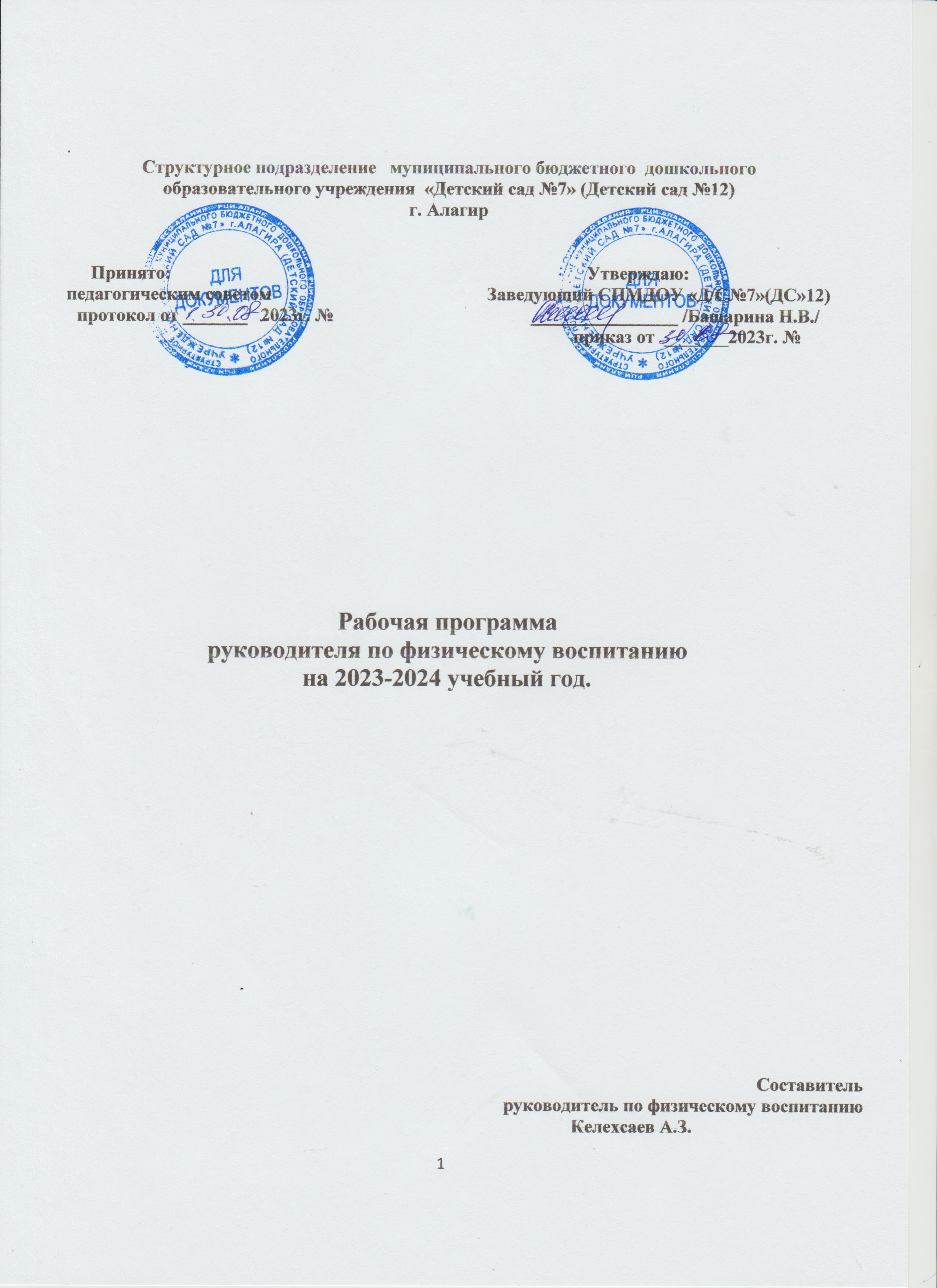 СОДЕРЖАНИЕЦелевойразделПрограммы:Пояснительнаязаписка:ЦелиизадачиПрограммы.Принципыиподходыворганизацииобразовательногопроцесса.Возрастныеособенностидетейот2до7летИнтеграцияобразовательныхобластейПланируемыерезультатыосвоенияПрограммы.СодержательныйразделПрограммы:Содержаниеобразовательнойдеятельностипоосвоениюдетьми образовательной области«Физическое развитие».Описаниеформ,способов,методовисредствреализацииПрограммыс учетом возрастных и индивидуальных особенностей воспитанников.Системафизкультурно-оздоровительнойработывДОУ.Региональныйкомпонент.Особенностивзаимодействияссемьямивоспитанников.ОрганизационныйразделПрограммы:Материально-техническоеобеспечение,обеспеченностьметодическими материалами.Организациядвигательногорежима.комплексно-тематическоепланированиеОрганизацияППРС,физкультурноеоборудованиеиинвентарь.СписокиспользуемойлитературыПОЯСНИТЕЛЬНАЯЗАПИСКА.Забота о всестороннем развитии подрастающего поколения постоянно находится в центре вниманияРоссийскойФедерации.Важной,составнойчастьюгармоничногоразвитияребенка является физическое совершенство.Дошкольный возраст – важный период формирования личности человека. Именно в детскомвозрастеформируютсяосновыфизическогоипсихическогоздоровьядетей.Занятия физической культурой призваны удовлетворять биологическую потребность дошколят в двигательной деятельности, даватьребенкувозможностьощущатьрадостьи удовлетворение от умения управлять своим телом.Физическое воспитание детей представляет собой единую систему воспитательно- оздоровительныхмероприятийврежимедня,включающуюежедневноепроведениеутренней гимнастики, образовательной деятельности по физическому развитию, подвижных игр и развлечений в помещении и на свежем воздухе под непосредственным руководством воспитателя или руководителя по физическому воспитанию. Физкультурные занятия построены по общепринятой структуре:основные виды движений, упражнения общеразвивающего характера с различными предметами и без них, подвижные и малоподвижные игры, нетрадиционные формы и методы. Все физкультурные занятия проводятся в игровой и занимательной форме.Согласно принципу интеграции, физическое развитие детей осуществляется не только в процессе специфических физкультурных и спортивных игр, упражнений и занятий, но и при организациивсехвидовдетскойдеятельностичерезфизкультминутки,дидактическиеигрыс элементами движения, подвижные игры с элементами развития речи , математики, конструирования и т.д.Рабочаяпрограммапофизическойкультуресоставленавсоответствииснормативно- правовыми документами, регламентирующими деятельность ДОУ:Законом«ОбобразованиивРоссийскойФедерации»,№273от29.12.2012г;КонституциейРоссийскойФедерациист.43,72;ПисьмомМинобразованияот02.06.1998г№89/34-16«ОреализацииправаДОУнавыбор программ и педагогических технологий»;СанПиНом 2.4.1.3049-13 "Санитарно-эпидемиологические требования к устройству, содержаниюиорганизациирежимаработыдошкольныхобразовательныхорганизаций";Федеральнымгосударственнымобразовательнымстандартомдошкольногообразования (утвержденный приказом от 17.10.2013г. N 1155 Министерства образования и науки Российской Федерации).Руководителюпофизическойкультуренужноцеленаправленно организовывать образовательный процесс так, чтобы от детей требовалась оптимальная двигательная активность во всех видах деятельности. Такой подход не только стимулирует физическое развитие, но и способствуетболее успешномурешению остальных образовательных задач.Целиизадачипрограммы.Стандарт дошкольного образования направлен на решение задачи создания благоприятных условий развития детей в соответствии с их возрастными и индивидуальнымиособенностямиисклонностями,развитияспособностейитворческогопотенциалакаждогоребенка,каксубъектаотношенийссамимсобой,другимидетьми, взрослыми и миром.Физическое развитие включает приобретение опыта в следующих видах деятельности детей:двигательной,втомчислесвязаннойсвыполнениемупражнений,направленныхна развитие таких физических качеств, как координация и гибкость; способствующих правильному формированию опорно-двигательной системы организма, развитию равновесия, координации движения, крупной и мелкой моторики обеих рук, а также с правильным,не наносящем ущерба организму, выполнением основныхдвижений (ходьба, бег, мягкие прыжки, повороты в обе стороны), формированиеначальных представлений о некоторых видах спорта, овладение подвижными играми с правилами; становление целенаправленности и саморегуляции в двигательной сфере; становление ценностей здоровогообразажизни,овладениеегоэлементарныминормамииправилами(впитании, двигательном режиме, закаливании, при формировании полезных привычек и др.) (извлечение из ФГОС ДО)ЦЕЛЬ программы – построение целостной системы с активным взаимодействием всех участников педагогического процесса, обеспечивающей оптимальные условия для перехода на новый уровень работы по физическому развитию детей, формированию физических способностей и качеств с учетом их психофизического развития, индивидуальных возможностейисклонностей,обеспечивающейохрануиукреплениездоровья,формирование потребности здорового образа жизни.ЗАДАЧИ:Охранаиукреплениездоровьядетей;Формирование жизненно необходимых двигательных умений и навыков ребенка в соответствиисегоиндивидуальнымиособенностями,развитиефизическихкачеств;Созданиеусловийдляреализациипотребностидетейвдвигательной активности;Воспитаниепотребностивздоровомобразежизни;Обеспечениефизическогоипсихическогоблагополучиядетей.ДлярешениязадачфизическоговоспитаниядетейвДОУиспользуются педагогические средства.Педагогическиесредства.физкультурныезанятия,физкультурныеразвлечения,физкультурныедосуги,дниздоровья,спортивныепраздники,оздоровительнаяпрофилактическаягимнастика.Успешноерешениепоставленныхзадачвозможнолишьприусловии комплексного использования всех средств физического воспитания:рациональныйрежим,питание,закаливание(вповседневнойжизни;специальныемерызакаливания),	движение(различныевидыгимнастик,развивающиеупражнения,спортивныеигрыи эстафеты, физкультурные занятия).Кроме,тогозадачинаправленныенафизическоеразвитиедетейрешаютсяиндивидуально, в других видах деятельности, проводимые воспитателем в группе (динамические паузы, физкультминутки, хождение по массажным дорожкам, малоподвижные игры и др.).Вгруппахсозданыуголкифизическойкультуры,гдерасполагаютсяразличныепособия,в том числе и для профилактики плоскостопия. В детском саду имеются музыкальный, спортивный, тренажерный залы для занятий. Всё это повышает интерес малышей к физкультуре, увеличивает эффективность занятий, позволяет детям упражняться во всех видах основных движений в помещении.Безусловно, особое значение в воспитании здорово ребёнка придаётся развитию движенийифизическойкультуредетейнафизкультурныхзанятиях.Причём,вкаждом возрастном периоде физкультурные занятия имеют разную направленность:Маленькимдетямонидолжныдоставлятьудовольствие,научитьихориентироватьсяв пространстве, правильно работать с оборудованием, обучить приёмам элементарной страховки.Всреднемвозрасте–развитьфизическиекачества(преждевсеговыносливостьисилу)Встаршихгруппах–сформироватьпотребностьвдвижении,развиватьдвигательные способности и самостоятельность и т.д.Поэтомумыпытаемсяиспользоватьразнообразныевариантыпроведенияфизкультурных занятий:Занятияпотрадиционнойсхеме.Занятия-тренировкивосновныхвидахдвижений.Ритмическаягимнастика.Занятия-соревнования,гдедетивходеразличныхэстафетдвухкоманд выявляют победителей.Сюжетно-игровыезанятия.Нетрадиционныезанятия.Принципыпостроенияпрограммы.полноценноепроживаниеребенкомвсехэтаповдетства(младенческого,раннегои дошкольного возраста), обогащение (амплификация) детского развития;построение образовательной деятельности на основе индивидуальных особенностей каждогоребенка,прикоторомсамребенокстановитсяактивнымввыборесодержаниясвоего образования, становится субъектом образования;содействиеисотрудничестводетейивзрослых,признаниеребенкаполноценным участником (субъектом) образовательных отношений;поддержкаинициативыдетейвразличныхвидах деятельности;сотрудничествоОрганизациис семьей;приобщениедетейксоциокультурнымнормам,традициямсемьи,обществаи государства;формированиепознавательныхинтересовипознавательныхдействийребенкавразличных видах деятельности;возрастнаяадекватностьдошкольногообразования(соответствиеусловий,требований, методов возрасту и особенностям развития);учетэтнокультурнойситуацииразвитиядетей.Возрастныеособенностидетейот3до7 лет.У ребенка с 2 до 7 лет жизни под воздействием обучения условные связи закрепляются и совершенствуются. Повышается физическая подготовленность, совершенствуются психологические качества. Таким образом, понимание особенностей развития нервной системыребенкапозволяетпедагогампосредствомупражненийиподвижныхигрукреплять и совершенствовать его нервную систему.Запериодраннегоидошкольногодетстванепрерывноизменяютсяпоказатели физического развития :роста, массы тела, окружности головы, грудной клетки.Запервыйгоджизниростребенкаизменяетсяпримернона25см.К5годамонудваивается по сравнению с первоначальным.Массателаутраиваетсяпосравнениюсмассойприрождении.Послегодаприбавкимассы на каждом году жизни по 2 – 2,5 кг. К 6 – 7 годам она удваивается по сравнению с показателями годовалого ребенка.Костнаясистемаребенкабогатахрящевойтканью.Костимягкие,гибкие, недостаточнопрочные,поэтомулегкоподдаютсякакблагоприятным,таки неблагоприятнымвозможностямивоздействиям.Этиособенноститребуютвниманиякподборуфизическихупражнений,мебели,одеждыиобувивсоответствиис функциональными и возрастными возможностями.Окостенениеопорно-двигательногоаппаратаначинаетсяс2–3лет.Происходитэтопостепенновтечениевсегодошкольногодетства.Вэтопериодформируются изгибы в шейном, грудном, поясничном отделах позвоночника.Физиологическоеразвитиепозвоночникаиграетжизненноважнуюрольивлияет на формирование правильной осанки, техники движений, состояние внутренних органов, дыхательную и нервную системы. S-образный изгиб позвоночника предохраняет скелет от травм при выполнении физических упражнений.В дошкольном детстве происходит формирование свода стопы. Оно начинается на первом году жизни и интенсивно продолжается с освоением ребенком ходьбы весь дошкольныйпериод. В укреплении свода стопы важнейшуюрольиграютфизическиеупражнения.Важноподобратьребенку соответствующую обувь.Вмладшемвозрастеудетейбольшеразвитымышцы-сгибатели, поэтому часто его осанка бывает неправильна (сутулость, голова опущена, плечи сведены и т.д.). К 5 годам увеличивается мышечная масса, нарастает мускулатура нижних конечностей,увеличиваетсясила и работоспособность мышц. Сила мышц увеличивается с 3,5 – 4кг к 7 годам. С 4 лет появляются различия в показателях у мальчиков и девочек. Значительно увеличиваетсястановаясила–силамышцтуловища.Онаувеличиваетсяк7годамдо32–34 кг по сравнению с 15 – 17кг в 3 – 4 года.Статическое состояние мышц называется мышечным тонусом. Мышечный тонус в дошкольном возрасте имеет большое значение для формирования правильной осанки. Он создаетестественный«мышечныйкорсет».Сгодамиукрепляютсямышцыживотаиспины. Это является как результатом как регулярного функционирования центральной нервной системы, так и положительным воздействием физических упражнений.Встаршемдошкольномвозрастеотмечаетсябурноеразвитиеиперестройкавработевсех физиологических систем организма ребенка: нервной, сердечнососудистой, эндокринной,опорно-двигательной.Организмразвиваетсяоченьинтенсивно.Ребенокбыстроприбавляет в росте и весе, изменяются пропорции тела.Напротяжениипервых7летуребенкаувеличиваютсянетольковсевнутренниеорганы, ноисовершенствуютсяихфункции.Происходитсущественноеизменениевысшейнервной деятельности. По своим характеристикам головной мозг 6 летнего ребенка в большой степени приближается к показателям мозга взрослого человека. Организм ребенка в этот период свидетельствует о готовности к переходу на более высокую ступень возрастного развития, предполагающую более интенсивные умственные и физические нагрузки.После 5 лет возникает потребность в общении со сверстниками. В игре и других видах совместной деятельности осуществляется обмен информацией, планирование, разделение и координацияфункций.Постепенноскладываетсясплоченноедетскоеобщество.Существенно увеличиваются интенсивность и широта круга общения.Проявлениявпсихическом развитии:хочетзаниматьсяинтереснымиделами,умеетсамихнаходить;стремитсякконтактам,проявляетдоброжелательностьвобщениисовзрослыми, адекватность в поведении, эмоциональную отзывчивость;стремитсякосвоениюнового(информации,игр,способовдействийсразличными предметами).Развитие опорно-двигательной системыудетей6–7летеще далекодозавершения. Костисодержатзначительноеколичествохрящевойткани,суставыоченьподвижны, связочный аппарат легко растягивается. В 6-8 лет заканчивается развитие физиологическихизгибовпозвоночника.Скелетнаямускулатурахарактеризуетсяслабымразвитием сухожилий,фасцийисвязок.К6-7годамхорошоразвитыкруглыемышцыживота, однако мелкие мышцы спины, имеющие большое значение для правильного положения позвоночного столба, развиты слабее, заметно увеличивается сила мышц-разгибателей туловища, бедра и голени заметно увеличиваются – это способствует развитию координированных двигательных актов и физических качеств.Уровеньразвитиякостно-мышечнойсистемыидвигательногоанализаторау детей 6-7 лет дает им возможность, кроме естественных движений, имеющихместовповседневнойдвигательнойактивности,воспроизводитьрядсложныхдвигательных действий. Качество выполнения этих движений позволяетсделатьзаключениеобопределеннойзрелостидетей6-7 лет.Старшиедошкольникиотличаютсявысокойдвигательнойактивностью, обладают достаточным запасом двигательных умений и навыков;имлучшеудаютсядвижения,требующиескоростиигибкости,аихсила и выносливость пока еще не велики. У ребенка развиты основные двигательные качества (ловкость, гибкость, скоростные и силовые качества):сохраняетстатическоеравновесие(от15секунд),стояналинии(пяткаоднойногипримыкаеткноскудругойноги);подбрасываетиловитмячдвумяруками(от10раз);прыгаетвдлинусместа,приземляясьнаобе ногиинетеряя равновесие;бегаетсвободно,быстроисудовольствием,пробегаетсостартадистанцию30м,ловко обегает встречающиеся предметы, не задевая их;бросаеттеннисныймячилилюбоймаленькиймяч,снежок,мешочекипрочееудобной рукой на 5-8 метров;хорошовладеетсвоимтелом,сохраняетправильнуюосанку.В старшем дошкольном возрасте на фоне общего физического развития улучшается подвижность, уравновешенность, устойчивость нервных процессов, накапливается резерв здоровья:снижаетсячастотазаболеваний,онипротекаютсравнительнолегко,чащевсегобез осложнений.Однако дети все еще быстро устают, «истощаются» и при перегрузках возникает охранительное торможение. Поэтому одним из основных условий эффективности физическоговоспитаниядетейстаршегодошкольноговозрастаявляетсяучетихвозрастных особенностей.Таким образом, познание особенностей психофизического развития, формирования двигательныхфункцийпозволяетсделатьвыводонеобходимостисозданиядляребенка возможности правильно двигаться, т.е. заложить у него основы физической культуры.Важную роль здесь, об этом нельзя забывать, играют воспитание и обучение. Особое значение в воспитании здорового ребёнка придаётся развитию движений и физическойкультуредетейвходенепосредственнообразовательнойдеятельнойпо физической культуре.Причём,вкаждомвозрастномпериоденепосредственнообразовательнаядеятельность имеют разную направленность:маленькимдетямонидолжныдоставлятьудовольствие,научитьихориентироватьсяв пространстве, правильно работать с оборудованием, обучить приёмам элементарной страховкивсреднемвозрасте–развитьфизическиекачества(преждевсеговыносливостьисилу)встаршихгруппах–сформироватьпотребностьвдвижении,развиватьдвигательные способности и самостоятельность и т.д.ПоэтомумыпытаемсяиспользоватьразнообразныевариантыпроведенияНОД:потрадиционнойсхеме;состоящаяизнабораподвижныхигрбольшой,среднейималойинтенсивности;ритмическая гимнастика.соревнования,гдедетивходеразличныхэстафетдвухкомандвыявляют победителей.сюжетно-игроваянепосредственнообразовательнаядеятельность.различные виды непосредственно образовательной деятельности (использованиетренажеровиспортивныхкомплексов,туризмидругие).ИнтеграцияобластейФизическая культура по своему интегрирует в себе такие образовательные областикак,социально-коммуникативноеразвитие,познавательноеразвитие, речевое развитие, художественно-эстетическое развитие, физическое развитие. Социально-коммуникативное развитие. Развивать игровойопыт совместной игры взрослого с ребенком и со сверстниками, побуждатьксамостоятельномуигровомутворчествувподвижныхиграх. Развивать умение четко и лаконично давать ответ на поставленный вопрос и выражение своих эмоций, проблемных моментах и пожеланий. Развивать коммуникативные способностиприобщениисосверстникамиивзрослыми:умениепонятнообъяснитьправилаигры,помочьтоварищувзатруднительнойситуациипривыполнениизадания,разрешить конфликт через общение.Познавательное развитие. Обогащать знания о двигательных режимах, видах спорта. Развиватьинтерескизучениюсебяисвоихфизическихвозможностей:осанка,стопа,рост, движение. Формировать представления о здоровье, его ценности, полезных привычках, укрепляющих здоровье, о мерах профилактики и охраны здоровья.Речевое развитие. Обогащать активный словарь на занятиях по физкультуре (команды, построения,видыдвиженийиупражнений);развиватьзвуковуюиинтонационнуюкультуру речи в подвижных и малоподвижных играх.Художественно-эстетическое развитие. Обогащать музыкальный репертуар детскими песнями и мелодиями. Развивать музыкально-ритмические способности детей, научить выполнятьупражнениявсоответствиисхарактеромитемпоммузыкальногосопровождения.Планируемыерезультатыосвоенияпрограммы.КонечнымрезультатомосвоенияОбразовательнойпрограммыявляетсясформированность интегративных качеств ребенка (физических, интеллектуальных, личностных):Физические качества: ребенок физически развитый, овладевший основными культурно- гигиеническими навыками. У ребенка сформированы основные физические качества и потребностьвдвигательнойактивности.Самостоятельновыполняетдоступныевозрасту гигиенические процедуры, соблюдает элементарные правила здорового образа жизни Общие показатели физического развития.Сформированностьосновныхфизическихкачествипотребностивдвигательнойактивности. Двигательные умения и навыки.Двигательно-экспрессивныеспособностиинавыки. Навыки здорового образа жизни.Планируемыерезультаты:Перваямладшаягруппа:Укрепление	физическогоипсихическогоздоровьядетей: Воспитание культурно-гигиенических навыков;Сформированность начальных представлений о здоровом образе жизни; Развитие физических качеств (скоростных, силовых, гибкости,выносливостии координации);Накоплениеидвигательногоопытадетей;Овладениеиобогащениеосновнымивидамидвижения;Сформированность у воспитанников потребности в двигательной	активностии физическом совершенствовании.Втораямладшая группа:Сохранение и укрепление физического и психического здоровья	детей; Воспитание культурно-гигиенических навыков;Сформированность начальных представлений о здоровом образе		жизни; Развитие физических качеств (скоростных, силовых, гибкости,	выносливостии координации);Накопление и обогащение двигательного опыта детей (овладение	основными движениями);Сформированность у воспитанников потребности в двигательной	активностии физическом совершенствовании.Средняя группа:Сохранение и укрепление физического и психического здоровья	детей; Воспитание культурно-гигиенических навыков;Сформированность начальных представлений о здоровом образе		жизни; Развитие физических качеств (скоростных, силовых, гибкости,	выносливостии координации);Накоплениеиобогащениедвигательногоопытадетей; Овладение основными видами движения;Сформированность у воспитанников потребности в двигательной	активностии физическом совершенствовании.Старшая группа:Сохранение и укрепление физического и психического здоровья	детей; Воспитание культурно-гигиенических навыков;Сформированность начальных представлений о здоровом образе		жизни; Развитие физических качеств (скоростных, силовых, гибкости,	выносливостии координации);Накоплениеиобогащениедвигательногоопытадетей; Овладение основными видами движения;Сформированность у воспитанников потребности в двигательной	активностии физическом совершенствовании.Подготовительнаягруппа:Сохранение и укрепление физического и психического здоровья	детей; Воспитание культурно-гигиенических навыков;Сформированность начальных представлений о здоровом образе		жизни; Развитие физических качеств (скоростных, силовых, гибкости,	выносливостии координации);Накоплениеиобогащениедвигательногоопытадетей; Овладение основными видами движения;Сформированность у воспитанников потребности в двигательной	активностии физическом совершенствовании.СОДЕРЖАТЕЛЬНЫЙРАЗДЕЛПРОГРАММЫСодержаниеобразовательнойдеятельностипоосвоениюдетьми образовательной области«Физическое развитие».Задачиисодержаниеработыпофизическомуразвитиювгруппе общеразвивающей направленности для детей 2-3 летТретий год жизни – важный этап в развитии ребенка. Темп физического развития замедляется, но организм в целом крепнет, движения совершенствуются. Однако опорно- двигательныйаппаратразвитсравнительнослабо,двигательныйопытнебольшой,движения часто непреднамеренны, направления их случайны, эмоциональные проявления неустойчивы, активное торможение плохо развито. Ребёнок ещё не умеет самостоятельно регулировать скорость, силу и амплитуду движений. Всё это необходимо учитывать при организации работы по физическому воспитанию.Основнойзадачейобученияявляетсяформированиеумениядействоватьсовместно–на основе подражания воспитателю или в соответствии с его указаниями. В этой группе проводятся три занятия в неделю. Обучая детей движениям, воспитатель показывает и объясняет их, а дети, подражая ему, выполняют. Упражнения проводятся в основном в игровой форме.Впервоймладшейгруппедетейстроятвколоннупоодному,вшеренгу,вкруг,врассыпную– сначала подгруппами, потом всей группой. Построение происходит с помощью воспитателя по зрительным ориентирам.Общеразвивающиеупражнениядетимогутвыполнятьстояврассыпнуюилив кругу.ОВД:Ходьба.	В первой младшей группе нужно учить детей ходить правильно, не	наталкиваясь друг на друга, формировать умение сохранять устойчивое	положение тела и правильную осанку.Бег.	Натретьемгодужизниребёнканужноучитьбегать,сохраняяравновесиеи заданное направление, не наталкиваясь на предметы.Прыжки.	В первой младшей группе вводятся прыжки на двух ногах на месте, с продвижением, а так же в длину и высоту с места. Основное внимание должно	быть направлено на обучение детей отталкиванию двумя ногами, мягкому	приземлениюна носки при прыжках вверх и в высоту с места.Катание,	бросание, ловля. Ребёнка учат брать мяч, держать его и переноситьодной и двумя руками, скатывать, прокатывать, энергично отталкивать в	заданном направлении.Ползание	и лазание. Сначала детей целесообразно учить ползанию на животе, постепенно переходя к ползанию на четвереньках с опорой на колени и	ладони. Это упражнение проводится фронтально и сочетается с движениями на выпрямление туловища. Аналогично организуются упражнения в подлезании.Упражнения		в равновесии. Умение сохранять равновесие развивается у ребёнка в	процессе выполнения всех физических упражнений, а так же специальных занятий.	Воспитателю необходимо учитывать, что такие упражнения требуют от ребёнка	концентрациивниманияипреодоления чувства неуверенности, страха.Подвижные	игры. Роль ведущего берёт на себя воспитатель. По ходу игры он	подсказываетдетямихдействия,подбадриваетнеуверенных, застенчивых.		Малыши выполняют движения, подражая педагогу.Подвижную игру на занятии	повторяют два-три раза. Особенностьюформированияудетейдвигательныхнавыковна данном возрастном этапе является многократноеповторениеоднихитехжедвижений.Спервоймладшейгруппыврежимднявключаетсяутренняягимнастикадлительностью4-5 минут. В содержание входят строевые упражнения, ходьба, бег, подскоки, три-четыре общеразвивающих упражнения, разученных на занятии. Важно, чтобы дети делали гимнастику с желанием, интересом, чтобы испытывали радость от движений. Недопустимо принуждать их заниматься утренней гимнастикой.Взрослыйдолженподдерживатьдвигательнуюактивностьдетей,поощряясамостоятельное использование ими атрибутов для игр. Руководство самостоятельной двигательной деятельностью детей осуществляется с учётом их индивидуальных особенностей.Задачиисодержаниеработыпофизическомуразвитиювгруппе общеразвивающей направленности для детей 3-4 летСодержаниеобразовательнойобласти«Физическаякультура»направленонадостижение целейформированияудетейинтересаиценностногоотношениякзанятиямфизической культурой, гармоничное физическое развитие через решение следующих специфических задач:развитиефизическихкачеств(скоростных,силовых,гибкости,выносливостии координации);накоплениеиобогащениедвигательногоопытадетей(овладениеосновными движениями);формированиеувоспитанниковпотребностивдвигательнойактивностиифизическом совершенствовании.Развитиефизическихкачеств,накоплениеиобогащениедвигательногоопыта:Развиватьумениеходитьибегатьсвободно,нешаркаяногами,неопускаяголову,сохраняя перекрестную координацию движений рук и ног.Приучатьдействоватьсовместно.Формироватьумениестроитьсявколоннупоодному,шеренгу,круг,находитьсвоеместо при построениях.Формироватьумениесохранятьправильнуюосанкувположенияхсидя,стоя,вдвижении, при выполнении упражнений в равновесии.Формироватьумениесоблюдатьэлементарныеправила,согласовыватьдвижения, ориентироваться в пространстве.Продолжатьразвиватьразнообразныевидыдвижений,совершенствоватьосновныедвижения.Развиватьнавыкилазанья,ползания;ловкость,выразительностьи красоту движений.Вводитьвигрыболеесложныеправиласосменойвидовдвижений.Развивать умение энергично отталкиваться двумя ногами и правильно приземляться в прыжках с высоты, на месте и с продвижением вперед; приниматьправильноеисходноеположениевпрыжкахвдлинуивысотусместа; в метании мешочков с песком, мячей диаметром 15-20 см.Закреплятьумениеэнергичноотталкиватьмячиприкатании,бросании; ловить мяч двумя руками одновременно.Обучатьхватузаперекладинувовремялазанья.Закреплятьумениеползать.Формированиепотребностивдвигательнойактивностиифизическом совершенствовании:Поощрятьучастиедетейвсовместныхиграхифизическихупражнениях.Воспитыватьинтерескфизическимупражнениям,учитьпользоватьс я физкультурным оборудованием в свободное время.Способствоватьформированиюудетейположительныхэмоций, активности в самостоятельной двигательной деятельности.Формироватьжеланиеиумениекататьсяна санках,трехколесномвелосипеде,лыжах.Развиватьумениесамостоятельносадитьсянатрехколесныйвелосипед,кататьсянанеми слезать с него.Развиватьумениенадеватьисниматьлыжи,ходитьнаних,ставитьлыжина место.Развиватьумениереагироватьнасигналы«беги»,«лови»,«стой»идр.;выполнятьправила в подвижных играх.Развиватьсамостоятельностьитворчествопривыполнениифизическихупражнений,в подвижных играх. Организовывать подвижные игры с правилами.Поощрятьсамостоятельныеигрыдетейскаталками,автомобилями,тележками, велосипедами, мячами, шарами.Примерныйпереченьосновныхдвижений,спортивныхигри упражненийОВДХодьба. Ходьба обычная, на носках, с высоким подниманием колена, в колонне по одному, по два (парами); в разных направлениях: по прямой, по кругу, змейкой (между предметами), врассыпную.Ходьбасвыполнениемзаданий(состановкой,приседанием,поворотом).Ходьба по прямой дорожке (ширина 15-20 см, длина 2-2,5 м), по доске, гимнастической скамейке, бревну, приставляя пятку одной ноги к носку другой; ходьба по ребристой доске, с перешагиванием через предметы, рейки, по лестнице, положенной на пол. Ходьба по наклонной доске (высота 30-35 см). Медленное кружение в обе стороны.Бег. Бег обычный, на носках (подгруппами и всей группой), с одного края площадки на другой, в колонне по одному, в разных направлениях: по прямой, извилистой дорожкам (ширина25-50см,длина5-6м),покругу,змейкой,врассыпную;бегсвыполнениемзаданий (останавливаться, убегать от догоняющего, догонять убегающего, бежать по сигналу в указанное место), бег с изменением темпа (в медленном темпе в течение 50-60 секунд, в быстром темпе на расстояние 10 м).Катание, бросание, ловля, метание. Катание мяча (шарика) друг другу, между предметами, в воротца (ширина 50-60 см). Метание на дальность правой и левой рукой (к концу года на расстояние 2,5-5 м), в горизонтальную цель двумя руками снизу, от груди, правой и левой рукой(расстояние1,5-2м),ввертикальнуюцель(высотацентрамишени1,2м)правойилевой рукой (расстояние 1-1,5 м). Ловля мяча, брошенного воспитателем (расстояние 70-100 см).Бросание мяча вверх, вниз, об пол (землю), ловля его (2-3 раза подряд). Ползание,лазанье.Ползаниеначетверенькахпопрямой(расстояние6м),между предметами, вокруг них; подлезание под препятствие (высота 50 см), не касаясь рукамипола;пролезаниевобруч;перелезаниечерезбревно.Лазаньеполесенке--стремянке,гимнастическойстенке(высота1,5м).Прыжки.Прыжкинадвухногахнаместе,спродвижениемвперед(расстояние 2-3 м), из кружка в кружок, вокруг предметов, между ними, прыжки с высоты 15-20 см, вверх с места, доставая предмет, подвешенный выше поднятой рукиребенка;черезлинию,шнур,через4-6линий(поочередночерезкаждую);через предметы (высота 5 см); в длину с места через две линии (расстояние между ними 25-30 см); в длину с места на расстояние не менее 40 см.Групповыеупражненияспереходами.Построениевколоннупоодному,шеренгу, круг; перестроение в колонну по два, врассыпную; размыкание и смыкание обычным шагом; повороты на месте направо, налево переступанием.Ритмическаягимнастика.Выполнениеразученныхранееобщеразвивающихупражненийициклическихдвиженийпод музыку.ОРУУпражнениядлякистейрук,развитияиукреплениямышцплечевогопояса. Поднимать и опускать прямые руки вперед, вверх, в стороны (одновременно, поочередно). Перекладывать предметы изоднойрукивдругуюпередсобой,заспиной,надголовой.Хлопатьвладошиперед собой и отводить руки за спину. Вытягивать руки вперед,встороны,поворачиватьихладонямивверх,подниматьиопускатькисти,шевелить пальцами.Упражнения для развития и укрепления мышц спины и гибкости позвоночника. Передавать мяч друг другу над головой вперед-назад, с поворотом в стороны (вправо-влево). Из исходного положения сидя: поворачиваться положить предмет позади себя, повернуться и взять его), наклониться, подтянуть ноги к себе, обхватив колени руками. Из исходного положениялежанаспине:одновременноподниматьиопускатьноги,двигатьногами,какпри езде на велосипеде. Из исходного положения лежа на животе: сгибать и разгибать ноги (поочередно и вместе), поворачиваться со спины на живот и обратно; прогибаться, приподнимая плечи, разводя руки в стороны.Упражнения для развития и укрепления мышц брюшного пресса и ног. Подниматься на носки; поочередно ставить ногу на носок вперед, назад, в сторону. Приседать, держась за опору и без нее; приседать, вынося руки вперед; приседать, обхватывая колени руками и наклоняяголову.Поочередноподниматьиопускатьноги,согнутыевколенях.Сидязахваты- вать пальцами ног мешочки с песком. Ходить по палке, валику (диаметр 6-8 см) приставным шагом, опираясь на них серединой ступни.Спортивные упражнения Кататьсясневысокойгорки. Скольжение.Подвижныеигры.Сбегом.«Бегитекомне!»,«Птичкииптенчики»,«Мышиикот»,«Бегитекфлажку!»,«Найди свой цвет», «Трамвай», «Поезд», «Лохматый пес», «Птички в гнездышках».Спрыжками.«Поровненькойдорожке»,«Поймайкомара»,«Воробышкиикот»,«Скочкина кочку».Сподлезаниемилазаньем.«Наседкаицыплята»,«Мышивкладовой», «Кролики».Сбросаниемиловлей.«Ктоброситдальшемешочек»,«Попадивкруг»,«Сбей кеглю»,«Берегипредмет».Наориентировкувпространстве.«Найдисвоеместо»,«Угадай,ктоигдекричит»,«Найди, что спрятано».Спортивныеразвлечения.«Ктобыстрее?»,«Зимниерадости»,«Мырастемсильными и смелыми».Задачиисодержаниеработыпофизическомуразвитиювгруппе общеразвивающей направленности для детей 4-5 летСодержание образовательной области «Физическая культура» направлено на достижениецелейформированияудетейинтересаиценностногоотношения к занятиям физической культурой, гармоничное физическое развитие черезрешениеследующихспецифическихзадач:развитиефизическихкачеств(скоростных,силовых,гибкости,выносливости и координации);накоплениеиобогащениедвигательногоопытадетей(овладениеосновными движениями);формированиеувоспитанниковпотребностивдвигательнойактивностиифизическом совершенствовании.Развитиефизическихкачеств,накоплениеиобогащениедвигательногоопыта:Формироватьправильнуюосанку.Закреплятьиразвиватьумениеходитьибегать,согласовывая движения рук и ног. Развивать умение бегать легко, ритмично, энергично отталкиваясь носком.Приучатьквыполнениюдействийпосигналу.Упражнятьвпостроениях,соблюдении дистанции во время передвижения.Закреплятьумениеползать,пролезать,подлезать,перелезатьчерез предметы.Развиватьумениеперелезатьсодногопролетагимнастическойстенкинадругой(вправо, влево).Закреплятьумениеэнергичноотталкиватьсяиправильноприземлятьсявпрыжкахнадвух ногах на месте и с продвижением вперед, ориентироваться в пространстве.Впрыжкахвдлинуивысотусместаформироватьумениесочетатьотталкиваниесовзмахом рук, при приземлении сохранять равновесие. Формировать умение прыгать через короткую скакалку.Закреплятьумениеприниматьправильноеисходноеположениеприметании,отбиватьмяч о землю правой и левой рукой, бросать и ловить его кистями рук (не прижимая к груди).Развиватьфизическиекачества:гибкость,ловкость,быстроту,выносливостьидр.Продолжатьразвиватьактивностьдетейвиграхсмячами,скакалками,обручамиит.д.Закреплятьумениекататьсянатрехколесномвелосипедепопрямой,по кругу.Совершенствоватьумениеходитьналыжахскользящимшагом,выполнятьповороты, подниматься на гору.Формированиепотребностивдвигательнойактивностиифизическомсовершенствовании:Формироватьуменияинавыкиправильноговыполнениядвиженийвразличныхформах организации двигательной деятельности детей. Воспитывать красоту, грациозность, выразительность движений.Развиватьисовершенствоватьдвигательныеуменияинавыкидетей,умениетворчески использовать их в самостоятельной двигательной деятельности.Закреплятьумениевыполнятьведущуюрольвподвижнойигре,осознанноотноситьсяк выполнению правил игры.Приучатьдетейксамостоятельномуитворческомуиспользованиюфизкультурного инвентаря и атрибутов для подвижных игр на прогулках.Один раз в месяц проводить физкультурные досуги продолжительностью 20 минут; два разавгод—физкультурныепраздники(зимнийилетний)продолжительностью45минут.Продолжатьразвиватьактивностьдетейвиграхсмячами,скакалками,обручамиит.д.Развиватьбыстроту,силу,ловкость,пространственнуюориентировку.Воспитыватьсамостоятельностьиинициативностьворганизациизнакомых игр.Приучатьквыполнениюдействийпосигналу.Во всех формах организации двигательной деятельности развивать у детей организованность,самостоятельность,инициативность,умениеподдерживать дружеские взаимоотношения со сверстниками.Примерныйпереченьосновныхдвижений,спортивныхигриупражнений:ОВДХодьба. Ходьба обычная, на носках, на пятках, на наружных сторонах стоп, ходьбасвысокимподниманиемколен,мелкимиширокимшагом,приставнымшагом в сторону (направо и налево). Ходьба в колонне по одному, по двое (парами). Ходьбапопрямой,покругу,вдольграницзала,змейкой(междупредметами),врассыпную.Ходьба с выполнением заданий (присесть, изменить положение рук); ходьба в чередовании с бегом,прыжками,изменениемнаправления,темпа,сосменойнаправляющего.Ходьбамежду линиями (расстояние 10-15 см), по линии, по веревке (диаметр 1,5-3 см), по доске, Гимнастической скамейке, бревну (с перешагиванием через предметы, с поворотом,смешочкомнаголове,ставяногусноска,рукивстороны).Ходьбапоребристойдоске,ходьба и бег по наклонной доске вверх и вниз (ширина 15-20 см, высота 30-35 см). Перешагивание через рейки лестницы, приподнятой на 20-25 см от пола, через набивной мяч (поочередно через 5-6 мячей, положенных на расстоянии друг от друга), с разными положениями рук.Кружениевобестороны(рукина поясе).Бег.Бегобычный,наносках,свысокимподниманиемколен,мелкимиширокимшагом.Бегв колонне (по одному, по двое); бег в разных направлениях: по кругу, змейкой (между предметами), врассыпную. Бег с изменением темпа, со сменой ведущего. Непрерывный бег в медленном темпе з течение 1-1,5 минуты. Бег на расстояние 40-60 м со средней скоростью; челночный бег 3 раза по 10 м; бег на 20 м (5,5-6 секунд; к концу года).Ползание, лазанье. Ползание на четвереньках по прямой (расстояние 10 м), между предметами,змейкой,погоризонтальнойинаклоннойдоске,скамейке,погимнастической скамейке на животе, подтягиваясь руками. Ползание на четвереньках, опираясь на стопы и ладони; подлезание под веревку, дугу (высота 50 см) правым и левым боком вперед.Пролезаниевобруч,перелезаниечерезбревно,гимнастическуюскамейку.Лазаньепогим- настической стенке (перелезание с одного пролета на другой вправо и влево).Прыжки. Прыжки на месте на двух ногах (20 прыжков 2-3 раза в чередовании с ходьбой), продвигаясьвперед(расстояние2-3м),споворотомкругом.Прыжки:ногивместе,ногиврозь, на одной ноге (на правой и левой поочередно). Прыжки через линию, поочередно через 4-5 линий, расстояние между которыми 40-50 см. Прыжки через 2-3 предмета (поочередно через каждый) высотой 5-10 см. Прыжки с высоты 20-25 см, в длину с места (не менее 70 см).Прыжкискороткой скакалкой.Катание, бросание, ловля, метание. Прокатывание мячей, обручей дpyr другу между предметами. Бросание мяча друг другу снизу, из-за головы и ловля его (на расстоянии 1,5 м); перебрасывание мяча двумя руками : из-за головы и одной рукой через препятствия (с расстояния2м).Бросаниемячавверх,оземлюиловляегодвумяруками(3-4разаподряд),отбиваниемячаоземлюправойилевойрукой(неменее5разподряд).Метаниепредметовна дальность (не менее 3,5-6,5 м), в горизонтальную цель (с расстояния 2-2,5 м) правой и левой рукой, в вертикальную цель (высота центра мишени 1,5 м) с расстояния 1,5-2 м.Групповые упражнения с переходами. Построение в колонну по одному; в шеренгу, в круг; перестроениевколоннуподва,потри;равнениепоориентирам;поворотынаправо,налево,кругом;размыканиеисмыкание.Ритмическаягимнастика.Выполнениезнакомых,разученныхранееупражненийи цикличных движений под музыку.ОРУУпражнения для кистей рук, развития и укрепления мышц плечевого пояса. Подниматьрукивперед,встороны,вверх(одновременно,поочередноотводитьруки за спину из положений: руки вниз, руки на поясе, руки перед грудью; размахивать руками вперед-назад; выполнять круговые движения руками, согнутымив локтях. Закладывать руки за голову, разводить в стороны и опускать. Поднимать руки через стороны вверх, плотно прижимаясь спиной к спинке стула(кстенке);подниматьпалку(обруч)вверх,опускатьзаплечи;сжимать, разжимать кисти рук; вращать кисти рук из исходного положения руки вперед, в стороны.Упражнениядляразвитияиукреплениямышцспиныигибкостипозвоночника. Поворачиваться в стороны, держа руки на поясе, разводя их в стороны; наклоняться вперед, касаясь пальцами рук носков ног. Наклоняться,выполняязадание:кластьибратьпредметыизразныхисходныхположений (ноги вместе, ноги врозь). Наклоняться в стороны, держа руки на поясе.Прокатыватьмячвокругсебяизисходногоположения(сидяистоя на коленях); перекладывать предметы из одной руки в другую под приподнятой ногой (правой и левой); сидя приподнимать обеноги над полом; поднимать, сгибать, выпрямлять и опускать ноги на пол из исходных положенийлежанаспине,сидя.Поворачиватьсясоспинынаживот,державвытянутыхруках предмет. Приподнимать вытянутые вперед руки, плечи и голову, лежа на животе.Упражнения для развития и укрепления мышц брюшного пресса и ног. Подниматься на носки; поочередно выставлять ногу вперед на пятку, на носок; выполнять притопы; полуприседания (4-5раз подряд); приседания, держарукинапоясе, вытянув руки вперед, в стороны. Поочередноподнимать ноги, согнутые в коленях.Ходить по палке или по канату, опираясьноскамиопол,пяткамиопалку(канат).Захватыватьиперекладыватьпредметыс места на место стопами ног.Статическиеупражнения.Сохранениеравновесиявразныхпозах:стоянаносках,рукивверх; стоя на одной ноге, руки на поясе (5-7 секунд).СпортивныеупражненияПроводитьодинразвмесяцфизкультурныедосугидлительностью25-30минут;дваразав год физкультурные праздники длительностью до 1 часа.Вовремяфизкультурныхдосуговипраздниковпривлекатьдошкольниковкактивному участию в коллективных играх, развлечениях, соревнованиях.Примерныйпереченьосновныхдвижений,подвижныхигриупражненийОВДХодьба. Ходьба обычная, на носках (руки за голову), на пятках, на наружных сторонах стоп, с высоким подниманием колена (бедра), перекатом с пятки на носок, приставным шагомвправо и влево. Ходьба в колонне по одному, по двое, по трое, вдоль стен зала с поворотом, с выполнением различных заданий воспитателя. Ходьба по узкой рейке гимнастической скамейки,веревке(диаметр1,5-3см),понаклоннойдоскепрямоибоком,наносках.Ходьбапогимнастической скамейке, с перешагиванием через набивные мячи, приседанием на середине,раскладываниемисобираниемпредметов,прокатываниемпередсобоймячадвумя руками, боком (приставным шагом) с мешочком песка на голове. Ходьба по наклонной доске вверх и вниз на носках, боком (приставным шагом). Кружение парами, держась за руки.Бег.Бегобычный,наносках,свысокимподниманиемколена(бедра),мелкимишироким шагом, в колонне по одному, по двое; змейкой, врассыпную, с препятствиями.Непрерывныйбегвтечение1,5-2минутвмедленномтемпе,бегвсреднемтемпена80-120м(2-3раза)вчередованиисходьбой;челночныйбег3разапо10м.Бегнаскорость: 20 м примерно за 5-5,5 секунды (к концу года —30 м за 7,5-8,5 секунды). Бег понаклоннойдоскевверхивнизнаносках,бокомприставнымшагом.Кружение парами, держась за руки.Ползание и лазанье. Ползание на четвереньках змейкой между предметами в чередовании с ходьбой, бегом, переползанием через препятствия; ползание на четвереньках(расстояние3-4м),толкаяголовоймяч;ползаниепогимнастической скамейке, опираясь на предплечья и колени, на животе, подтягиваясь руками.Перелезаниечерезнесколькопредметовподряд,пролезаниевобручразными способами, лазанье по гимнастической стенке (высота 2,5 м) с изменением темпа, перелезание с одного пролета на другой, пролезание между рейками.Прыжки.Прыжкинадвухногахнаместе(по30-40прыжков2-3раза)чередовании с ходьбой, разными способами (ноги скрестно, ноги врозь, una нога вперед — другая назад), продвигаясь вперед (на расстояние 4 м). Прыжки на одной ноге (правой и левой) на месте и продвигаясь ~еред, в высоту с места прямо ибокомчерез5-6предметов—поочереднопезкаждый(высота15-20см).Прыжкинамягкоепокрытиевысотой–20см,прыжкисвысоты30смвобозначенноеместо,прыжкивдлинусместа(неменее80см),вдлину с разбега (примерно 100 см), в высоту с разбега (30-40 см). Прыжки через короткую скакалку, вращая ее вперед и назад, через длинную скакалку (неподвижную и качающуюся).Бросание, ловля, метание. Бросание мяча вверх, о землю и ловля его двумя руками (не менее 10разподряд);однойрукой(правой,левойнеменее4-6раз);бросаниемячавверхиловляего с хлопками. Перебрасывание мяча из одной руки в другую, друг другу из разных исходных положений и построений, различными способами (снизу, из-за головы, от груди, с отскоком от земли). Отбиваниемяча о землюна месте с продвижением шагом вперед (на расстояние 5- 6 м), прокатывание набивных мячей (вес 1 кг). Метание предметов на дальность (не менее 5-9 м), в горизонтальную и вертикальную цель (центр мишени на высоте 1 м) с расстояния 3-4 м. Групповые упражнения с переходами. Построение в колонну по одному, в шеренгу, круг; перестроение в колонну по двое, тю трое; равнение в затылок, в колонне, в шеренге.Размыканиевколонне—навытянутыерукивперед,вшеренге—навытянутыерукив стороны. Повороты направо, налево, кругом переступанием, прыжком.Ритмическая гимнастика. Красивое, грациозное выполнение знакомых физических упражненийподмузыку.Согласованиеритмадвиженийсмузыкальнымсопровождением.ОРУУпражнениядлякистейрук,развитияиукреплениямышцплечевогопояса.Разводитьрукив стороны из положения руки перед грудью; поднимать руки вверх и разводить в стороны ладонями вверх из положения руки за голову. Поднимать руки со сцепленными в замокпальцами(кистиповернутытыльнойсторонойвнутрь)вперед-вверх;подниматьрукивверх- назад попеременно, одновременно. Поднимать и опускать кисти; сжимать и разжимать пальцы.Упражнения для развития и укрепления мышц спины и гибкости позвоночника. Поднимать рукивверхиопускатьвниз,стояустены,касаясьеезатылком,плечами,спиной,ягодицамии пятками. Поочередно поднимать согнутые прямые ноги, прижавшись к гимнастической стенке и взявшись руками за рейку на уровне пояса. Наклоняться вперед, стоя лицом к гимнастической стенке и взявшись за рейку на уровне пояса; наклоняться вперед, стараясь коснуться ладонями пола; наклоняться, поднимая за спиной сцепленные руки.Поворачиваться,разводярукивстороны,изположенийрукипередгрудью,рукиза голову. Поочередно отводить ноги в стороны из упора, присев; двигать ногами, скрещивая их из исходного положения лежа на спине. Подтягивать голову и ногу*груди(группироваться).Упражнениядляразвитияиукреплениямышцбрюшногопрессаиног.Переступать наместе,неотрываяноскиноготпола.Приседать(скаждымразомвсениже), поднимаярукивперед,вверх,отводяихзаспину.Подниматьпрямыеногивперед(махом); выполнять выпад вперед, в сторону (держа руки на поясе, совершая руками движения вперед, в сторону, вверх). Захватывать предметы пальцами ног,приподниматьиопускатьих;перекладывать,передвигатьихсместанаместо.Переступать приставным шагом в сторону на пятках, опираясь носками ног о палку (канат).Статическиеупражнения.Сохранятьравновесие,стоянагимнастическойскамейкенаносках, приседая на носках; сохранять равновесие после бега и прыжков (приседая на носках, руки в стороны), стоя на одной ноге, руки на поясе.СпортивныеигрыЭлементыбаскетбола.Перебрасыватьмячдругдругудвумярукамиотгруди,вестимяч правой, левой рукой. Бросать мяч в корзину двумя руками от груди.Бадминтон.Отбиватьволанракеткой,направляяеговопределеннуюсторону. Играть в паре с воспитателем.Элементы футбола. Прокатывать мяч правой и левой ногой в заданном направлении. Обводить мяч вокруг предметов; закатывать в лунки, ворота; передавать ногой друг другу в парах, отбивать о стенку несколько раз подряд.Элементыхоккея.Прокатыватьшайбуклюшкойвзаданномнаправлении,закатыватьеев ворота. Прокатывать шайбу друг другу в парах.Подвижныеигры.Сбегом.«Ловишки»,«Уголки»,«Парныйбег»,«Мышеловка»,«Мывеселыеребята»,«Гуси- лебеди», «Сделай фигуру», «Караси и шука», «Перебежки», «Хитрая лиса», «Встречные перебежки», «Пустое место», «Затейники», «Бездомный заяц».Спрыжками.«Неоставайсянаполу»,«Ктолучшепрыгнет?»,«Удочка»,«Скочкинакочку»,«Ктосделаетменьше прыжков?»,«Классы».Слазаньемиползанием.«Ктоскореедоберетсядофлажка?»,«Медведьипчелы»,«Пожарные на ученье».Сметанием.«Охотникиизайцы»,«Бросьфлажок?»,«Попадивобруч»,«Сбеймяч»,«Сбей кеглю», «Мяч водящему», «Школа мяча», «Серсо».Эстафеты. «Эстафетапарами»,«Пронеси мяч,незадевкеглю», «Забрось мяч в кольцо»,«Дорожкапрепятствий».Сэлементамисоревнования.«Ктоскореепролезетчерезобручкфлажку?»,«Ктобыстрее?»,«Ктовыше?».Народныеигры.«Гори,гориясно!»идр.Спортивныеразвлечения.«Веселыестарты»,«Подвижныеигры»,«Зимниесостязания»,«ДетскаяОлимпиада».Задачиисодержаниеработыпофизическомуразвитиювгруппеобщеразвивающей направленности для детей 6-7 летСодержание образовательной области «Физическая культура» направлено на достижение целей формирования у детей интереса и ценностного отношения к занятиямфизическойкультурой,гармоничноефизическоеразвитиечерезрешение следующих специфических задач:развитие физических качеств (скоростных, силовых, гибкости, выносливости и координации);накоплениеиобогащениедвигательногоопытадетей(овладениеосновными движениями);формированиеувоспитанниковпотребностивдвигательнойактивностии физическом совершенствовании.Развитиефизическихкачеств,накоплениеиобогащениедвигательногоопыта:Формироватьпотребностьвежедневнойдвигательной деятельности.Формировать сохранятьправильную осанкувразличныхвидах деятельности.Закреплять умениесоблюдать заданныйтемп входьбеибеге.Добиватьсяактивногодвижениякистирукиприброске.Закреплять умение быстро перестраиваться на месте и во время движения, равнятьсявколонне,шеренге,круге;выполнятьупражненияритмично,вуказанном воспитателем темпе.Развиватьфизическиекачества:силу,быстроту,выносливость,ловкость, гибкость.Продолжатьупражнятьдетейвстатическомидинамическомравновесии, развивать координацию движений и ориентировку в пространстве.Закреплять умение участвовать в разнообразных подвижных играх (в том числе играх с элементами соревнования), способствующих развитию психофизическихкачеств(ловкость,сила,быстрота,выносливость,гибкость), координации движений, умения ориентироваться в пространстве.Совершенствоватьтехникуосновныхдвижений,добиваясьестественности, легкости, точности, выразительности их выполнения.Закреплятьумениесочетатьразбегсотталкиваниемвпрыжкахна мягкое покрытие, в длину и высоту с разбега.Упражнятьвперелезанииспролетанапролетгимнастической стенки по диагонали.Формированиепотребностивдвигательнойактивностии физическом совершенствовании:Закреплять умение придумывать варианты игр, комбинировать движения, проявляя творческиеспособности.Закреплятьумениесамостоятельноорганизовыватьподвижные игры, придумывать собственные игры.Поддерживатьинтерескфизическойкультуреиспорту,отдельнымдостижениямвобласти спорта.Развиватьинтерескспортивнымиграмиупражнениям(городки,бадминтон,баскетбол, настольный теннис, хоккей, футбол).Проводитьодинразвмесяцфизкультурныедосугидлительностьюдо40минут,дваразав год - физкультурные праздники (зимний и летний) длительностью до 1 часа.Примерныйпереченьосновныхдвижений,подвижныхигриупражнений.ОВДХодьба. Ходьба обычная, на носках с разными положениями рук, на пятках, на наружных сторонах стоп, с высоким подниманием колена (бедра), широким и мелким шагом, приставнымшагомвперединазад,гимназическимшагом,перекатомспяткинаносок;ходьба в полуприседе. Ходьба в колонне по одному, по двое, по трое, по четыре, в шеренге. Ходьба в разных направлениях: по кругу, по прямой с поворотами, змейкой, врассыпную. Ходьба в сочетании с другими видами движений. Ходьба по гимнастической скамейкебоком приставным шагом; с набивным мешочком на спине; приседая на одной ноге и проносядругуюмахомвпередсбокускамейки;поднимаяпрямуюногуиделаяподней хлопок; с остановкой посредине и перешагиванием (палки, веревки), с приседанием и поворотом кругом, с перепрыгиванием через ленточку, Ходьба по узкой рейке гимнастической скамейки, по веревке (диаметр 1,5-3 см) прямо и боком.Кружениесзакрытымиглазами(состановкойивыполнениемразличных фигур).Бег. Бег обычный, на носках, высоко поднимая колено, сильно сгибая ноги назад, выбрасываяпрямыеногивперед,мелкимиширокимшагом.Бегвколоннепоодному, по двое, из разных исходных положений, в разных направлениях, с различными заданиями, с преодолением препятствий. Бег со скакалкой, с мячом, по доске,бревну,в чередованиис ходьбой,прыжками,сизменениемтемпа.Непрерывныйбегвтечение2-3минут.Бегсосреднейскоростьюна80-120м(2—4 раза) в чередовании с ходьбой; челночный бег 3—5 разпо10м.Бегнаскорость:30мпримерноза6,5-7,5секундыкконцугода.Ползание, лазанье. Ползание на четвереньках по гимнастической скамейке, бревну;ползание на животе и спине по гимнастической скамейке, подтягиваясь руками и отталкиваясь ногами. Пролезание в обруч разными способами; подлезание под дугу, гимнастическую скамейку несколькими способами подряд(высота 35-50 см). Лазанье по гимнастической стенке с изменением темпа, сохранением координации движений, использованиемперекрестногоиодноименногодвижениярукиног,перелезаниемспролета на пролет по диагонали.Прыжки. Прыжки на двух ногах: на месте (разными способами) по 30 прыжков 3—4 раза в чередовании с ходьбой, с поворотом кругом, продвигаясь вперед на 5-6 м, с зажатым между ног мешочком с песком. Прыжки через 6—8 набивных мячей последовательно через каждый; на одной ноге через линию, веревку вперед и назад, вправо и влево, на месте и с продвижением.Прыжкивверхизглубокогоприседа,намягкоепокрытиесразбега(высотадо 40 см). Прыжки с высоты 40 см, в длину с места (около 100 см), в длину с разбега (180-190 см), вверх с места, доставая предмет, подвешенный на 25-30 см выше поднятой руки ребенка, с разбега (не менее 50 см). Прыжки через короткую скакалку разными способами (на двух ногах, с ноги наногу),прыжкичерездлиннуюскакалкупоодному,парами,прыжкичерезбольшойобруч(как через скакалку). Подпрыгивание на двух ногах, стоя на скамейке, продвигаясь вперед; прыжки на двух ногах с продвижением вперед по наклонной поверхности.Бросание, ловля, метание. Перебрасывание мяча друг другу снизу, из-за головы (расстояние 3-4 м), из положения сидя ноги скрестно; через сетку. Бросание мяча вверх, о землю, ловля его двумя руками (неменее 20 раз), одной рукой (не менее 10 раз), с хлопками, поворотами. Отбивание мяча правой и левой рукой поочередно на месте и в движении. Ведение мяча в разныхнаправлениях.Перебрасываниенабивныхмячей.Метаниенадальность(6-12м)левойиправойрукой.Метаниевцельизразныхположений(стоя,стоянаколенях,сидя),метаниев горизонтальную и вертикальную цель (с расстояния 4-5 м), метание в движущуюся цель.Групповые упражнения с переходами. Построение (самостоятельно в колонну по одному, в круг, шеренгу. Перестроение в колонну по двое, по трое, по четыре на ходу, из одногокруга в несколько (2—3). Расчет на «первый - второй» и перестроение из одной шеренги в две; равнение в колонне, круге; размыкание и смыкание приставным шагом; повороты направо, налево, кругом.Ритмическаягимнастика.Красивое,грациозноевыполнениефизическихупражненийпод музыку. Согласование ритма движений с музыкальным сопровождением.ОРУУпражнениядлякистейрук,развитиянаукреплениямышцплечевогопояса.Подниматьруки вверх, вперед, в стороны, вставая на носки (из положения стоя, пятки вместе, носки врозь), отставляя ногу назад на носок, прижимаясь к стенке; поднимать руки вверх из положения руки к плечам. Поднимать и опускать плечи; энергично разгибать согнутые в локтяхруки сжаты в кулаки), вперед и в стороны; отводить локти назад (рывки 2-3 раза) и выпрямлять руки в стороны из положения руки перед грудью; выполнять круговые движения согнутыми в локтях руками (кисти у плеч). Вращать обруч одной рукой вокругвертикальнойоси,напредплечьеикистирукипередсобойисбоку;вращать кистями рук. Разводить и сводить пальцы; поочередно соединять все пальцы с большим.Упражнениядляразвитияиукреплениямышцспиныигибкостипозвоночника. Опускать и поворачивать голову в стороны. Поворачивать туловище в стороны, поднимая руки вверх — в стороны из положения руки к плечам (руки из-за головой): наклоняться вперед, подняв руки вверх, держа руки в стороны.В упоре сидя поднимать обе ноги (оттянув носки), удерживаясь в этом положении;переносить прямые ноги через скамейку, сидя на ней в упоре сзади. Садиться из положения лежа на спине (закрепив ноги) и снова ложиться. Прогибаться, лежа на животе. Изположениялежанаспинеподниматьобеногиодновременно,стараяськоснутьсялежащегоза головой предмета. Из упора присев переходить в упор на одной ноге, отводя другую ногу назад (носок опирается о пол). Поочередно поднимать ногу, согнутую в колене; стоя, держась за опору, поочередно поднимать прямую ногу.Упражнения для развития и укрепления мышц брюшного пресса и ног. Выставлять ногу вперед на носок: приседать, держа руки за головой; поочередно пружинисто сгибать ноги (стоя,ногиврозь);приседатьизположенияногиврозь,переносямассутеласоднойногина другую,неподнимаясь.Выполнятьвыпадвперед,всторону;касатьсяноскомвыпрямленной ноги(махвперед)ладонивытянутойвпередруки(одноименнойиразноименной);свободно размахивать ногой вперед-назад, держась за опору. Захватывать ступнями ног палку посередине и поворачивать ее на полу.Статическиеупражнения.Сохранятьравновесие,стоянаскамейке,кубенаносках,наодной ноге, закрыв глаза, балансируя на большом набивном мяче (вес 3 кг). Общеразвивающие упражнения, стоя на левой или правой ноге и т.п.Спортивныеупражнения Спортивные игрыЭлементы баскетбола. Передавать мяч друг другу (двумя руками от груди, одной рукой от плеча).Перебрасыватьмячидругдругудвумярукамиотгрудивдвижении.Ловитьлетящий мяч на разной высоте (на уровне груди, над головой, сбоку, снизу, у пола и т.п.) ис разных сторон. Бросать мяч в корзину двумя руками из-за головы, от плеча. Вести мяч однойрукой,передаваяегоизоднойрукивдругую,передвигаясьвразныхнаправлениях, останавливаясь и снова передвигаясь по сигналу.Элементы футбола. Передавать мяч друг другу, отбивая его правой и левой ногой, стоя на месте.Вестимячзмейкоймеждурасставленнымипредметами,попадатьвпредметы,забивать мяч в ворота.Элементы хоккеяВести шайбу клюшкой, не отрывая ее от шайбы. Прокатывать шайбу клюшкойдругдругу,задерживатьшайбуклюшкой.Вестишайбуклюшкойвокругпредметов и между ними. Забивать шайбу в ворота, держа клюшку двумя руками (справа и слева).Попадатьшайбойвворота,ударятьпонейсместаипослеведения.Бадминтон.Правильнодержатьракетку.Перебрасыватьволанракеткойнасторонупартнера без сетки, через сетку. Свободно передвигаться по площадке во время игры.Подвижныеигры.Сбегом.«Быстровозьми,быстроположи»,«Переменипредмет»,«Ловишка,бери ленту», «Совушка», «Чье звено скорее соберется?», «Кто скорее докатит обруч до флажка?», «Жмурки», «Два Мороза», «Догони свою пару», «Краски», «Горелки»,«Коршунинаседка».Спрыжками.«Лягушкиицапля»,«Непопадись»,«Волкворву».Сметаниемиловлей.«Когоназвали,тотловитмяч»,«Стоп»,«Ктосамый меткий?», «Охотники и звери», «Ловишки с мячом».С ползанием и лазаньем. «Перелет птиц», «Ловля обезьян». Эстафеты.«Веселыесоревнования»,«Дорожкапрепятствий».Сэлементамисоревнования.«Ктоскореедобежитчерезпрепятствияк флажку?», «Чья команда забросит в корзину больше мячей?»Народные игры. «Гори, гори ясно», лапта.Спортивныеразвлечения.«ЛетняяОлимпиада»,«Ловкиеисмелые»,«Спорт, спорт, спорт», «Зимние катания», «Игры-соревнования», «Путешествие в Спортландию».Описаниеформ,способов,методовисредствреализации Программы с учетом возрастных и индивидуальных особенностей воспитанников.Непосредственнообразовательнаядеятельность3-4годаразвивающаяигроваядеятельность;подвижные игры;спортивныеигрыиупражнения;спортивные праздникииразвлечения,досуги,дниздоровья;игровыебеседысэлементамидвижений;разныевидыгимнастик;закаливающиепроцедуры;физминутки,динамическиепаузы;чтениехудожественнойлитературы,рассматриваниеиллюстраций;двигательнаяактивностьвтечениидня.4-5летразвивающаяигроваядеятельность;подвижные игры;спортивныеигрыи упражнения;спортивные праздникииразвлечения,досуги,дниздоровья;игровыебеседысэлементамидвижений;разныевидыгимнастик;закаливающиепроцедуры;физминутки,динамическиепаузы;чтениехудожественнойлитературы,рассматриваниеиллюстраций;двигательнаяактивностьвтечениидня.5-6 летразвивающаяигроваядеятельность;подвижные игры;спортивныеигрыиупражнения;спортивные праздникииразвлечения,досуги,дниздоровья;игровыебеседысэлементамидвижений;разныевидыгимнастик;закаливающиепроцедуры;физминутки,динамическиепаузы;чтениехудожественнойлитературы,рассматриваниеиллюстраций;двигательнаяактивностьвтечениедня.6-7летразвивающаяигроваядеятельность;подвижные игры;спортивныеигрыи упражнения;спортивные праздникииразвлечения,досуги,дниздоровья;игровыебеседысэлементамидвижений;разныевидыгимнастик;закаливающиепроцедуры;физминутки,динамическиепаузы;чтениехудожественнойлитературы,рассматриваниеиллюстраций;двигательнаяактивностьвтечениедня.СтруктураНОДпофизическойкультуревспортивномзале.В каждой возрастной группе физкультура проводится 2 раза в неделю в спортивном зале. Различныеформыиметодыпроведениязанятийспособствуютзакреплениюдвигательных умений и навыков, воспитанию физических качеств (ловкости, быстроты, выносливости),развитиюкоординациидвижений,пространственнойориентациииукреплениюих физического и психического здоровья.Продолжительностьзанятияпофизическойкультуре:до15мин.-2-ямладшаягруппа 20 мин. - средняя группа25мин.-старшая группа30мин.-подготовительнаякшколегруппа Из них :Общаяплотностьфизкультурногозанятия:взале–не ниже80-85%,занятиянавоздухе–нениже 90-100%.Структураоздоровительно-игровогочасанасвежемвоздухе.Третьефизкультурноезанятиепроводитсянаулицевформеоздоровительно-игровогочаса, которое направлено на удовлетворение потребности ребенка в движении, оздоровление посредством пребывания на свежем воздухе в сочетании с физической нагрузкой, организуемое в игровой форме. Такие занятия проводятся воспитателем, под строгим контролем инструктора по физической культуре в соответствии с учебным планом. При составлении конспектов оздоровительно- игрового часа инструктором по физической культуре учитывается сезонность: повышение двигательной активности в весенне - летний период и ее снижение в осенне - зимний период.Оздоровительнаяразминка(различныевидыходьбы,бега,прыжков;имитационные движения; упражнения для профилактики плоскостопия и осанки)1,5мин.-2-ямладшаягруппа, 2-3 мин. - средняя группа,3-4мин.-старшаягруппа,4-5мин.-подготовительнаякшколегруппа.Оздоровительно-развивающаятренировка(развитиефизическихкачеств,формирование умений взаимодействовать друг с другом и выполнять правила в подвижной игре)13,5мин.-2-ямладшаягруппа, 18 мин. - средняя группа,22мин.-старшая группа,26мин.-подготовительнаякшколегруппа.Формыорганизациидвигательнойактивности.Выделяется6основныхформорганизациидвигательнойдеятельностиврежимеучебного дня, каждая из которых отражает свои цели и задачи:традиционная(обучающийхарактер,смешанныйхарактер,вариативныйхарактер),тренировочная(повторениеизакреплениеопределенногоматериала),игровая(подвижныеигры,игры-эстафеты),сюжетно-игровая(можетвключатьразличныезадачипоразвитиюречииознакомлением с окружающим миром, а также по формированию элементарных математических представлений),с использованием тренажеров (спортивная перекладина, гимнастическая стенка, велотренажер,беговаядорожка,гимнастическаяскамья,батут,дискздоровьяит.п.),поинтересам,навыбордетей(мячи,обручи,кольцеброс,полосапрепятствий,тренажеры, скакалки).Приобретаемые знания, умения и навыки в последующем закрепляются в системе самостоятельных занятий физическими упражнениями: утренней зарядке, физкультминутках и подвижных играх во время прогулок. Развитию самостоя- тельности в старшем дошкольном возрасте хорошо содействует организация спортивных соревнований и спортивных праздников. Они особенно эффективны, есливосновеихсодержанияиспользуютсяупражнения,подвижныеигры,способы деятельности и знания, освоенные дошкольниками на занятиях физической культурой.Дляполнойреализациипрограммыукрепляетсяматериально-техническаяи учебно-спортивная базу, проводится спортивные соревнования.В образовательной деятельности по физической культуре различают разнообразныевидыдеятельности,выполняющиесвоицелиизадачи:Общеразвивающие упражнениянаправлены на развитие координационных способностей, гибкости и подвижности в суставах, укрепление отдельных мышц или их групп,недостаточноеразвитиекоторыхмешаетовладениюсовершеннойтехникойбега. Данный материал используется для развития основных физических качеств.Развитие гибкости: широкие стойки на ногах; ходьба с включением широкого шага, глубоких выпадов,вприседе,совзмахомногами;наклонывперед,назад,всторонувстойкахнаногах,в седах; выпады и полу шпагаты на месте; высокие взмахи поочередно и попеременно правой и левой ногой, стоя на месте и при передвижениях.Развитие координации: произвольное преодоление простых препятствий; передвижение с резко изменяющимся направлением и остановками в заданной позе; ходьба по гимнастической скамейке с меняющимся темпом и длиной шага, поворотами и приседаниями;воспроизведениезаданнойигровойпозы;игрынапереключениевнимания, на расслабление мышц рук, ног, туловища (в положениях стоя и лежа, сидя); преодолениеполоспрепятствий,включающихвсебявисы,упоры,простыепрыжки,перелезаниечерез препятствие; равновесие типа «ласточка» на широкой опоре с фиксацией равновесия; упражнения на переключение внимания и контроля с одних звеньев тела на другие; упражнения на расслабление отдельных мышечных групп; передвижение шагом, бегом, прыжками в разных направлениях по намеченным ориентирам и по сигналу.Формированиеосанки:ходьбананосках,спредметаминаголове,сзаданнойосанкой;виды стилизованной ходьбы под музыку; комплексы упражнений для укрепления мышечного корсета.Развитие силовых способностей: динамические упражнения с переменой опоры на руки и ноги, на локальное развитие мышц туловища с использованием веса тела и дополнительных отягощений (набивные мячи до 1 кг, гантели до 100 г, гимнастические палки); перелезание и перепрыгивание через препятствия с опорой на руки; подтягивание в висе стоя и лежа; отжиманиележасопоройнагимнастическуюскамейку;прыжковыеупражненияспредметом в руках (с продвижением вперед поочередно на правой и левой ноге, на местевверхивверхсповоротамивправоивлево),прыжкивверх-впередтолчкомоднойногой и двумя ногами о гимнастический мостик.Развитиекоординации:бегсизменяющимсянаправлениемпоограниченнойопоре; пробегание коротких отрезков из разных исходных положений; прыжки через скакалку на месте на одной ноге и двух ногах поочередно.Развитиебыстроты:повторноевыполнениебеговыхупражненийсмаксимальной скоростью с высокого старта, из разных исходных положений; челночный бег; ускорение из разных исходных положений;броскивстенкуиловлямячасреднегодиаметравмаксимальномтемпе, из разных исходных положений, с поворотами.Развитие выносливости: равномерный бег в режиме умеренной интенсивности, чередующийсясходьбой,сбегомврежимебольшойинтенсивности,сускорениями; повторный бег с максимальной скоростью на дистанцию 30 м (с сохраняющимсяили изменяющимся интервалом отдыха); равномерный 3-х минутный бег.Развитие силовых способностей: повторное выполнение много скоков; повторноепреодолениепрепятствий(15-20см);передачанабивногомяча (1 кг) в максимальном темпе, по кругу, из разных исходных положений; метаниенабивныхмячей(1—2кг)однойрукойидвумярукамиизразных исходных положений и различными способами (сверху, сбоку, снизу,отгруди);прыжкиввысотунаместескасаниемрукойподвешенных ориентиров;прыжкиспродвижениемвперед(правымилевымбоком),сдоставаниемориентиров, расположенных на разной высоте;прыжкипоразметкамвполуприседеиприседе;запрыгиваниеспоследующимспрыгиванием.Физкультурно – оздоровительная деятельность направлена на укрепление здоровьядетей,коррекциюосанки,развитиедвигательныхнавыков,занятиянекоторыми видамиспортаинатренажерах,атакжевоспитаниеположительногоотношенияксвоему здоровьюиформированиестремлениякздоровомуобразужизни.Поэтомунаправлению разработаны:комплексыутреннейгимнастикикомплексыфизкультминутоккомплексыупражненийпопрофилактикенарушенийосанки,стоп комплексы дыхательных упражненийгимнастикадляглазит.п.Система физкультурно-оздоровительной работы в ДОУ. Спортивно–оздоровительнаядеятельностьнаправленанаформированиеу воспитанников, родителей, педагогов осознанного отношения ксвоему физическомуи психическому здоровью, важнейших социальных навыков, способствующих успешной социальной адаптации.Организующиекомандыиприемы.Строевыедействиявшеренгеиколонне;выполнение строевых команд.Акробатическиеупражнения.Упоры;седы;упражнениявгруппировке;перекаты. Упражнения на низкой гимнастической перекладине: висы, перемахи.Опорныйпрыжок:сместачерезгимнастическуюскамейку,держасьдвумярукамизакрай скамейки.Гимнастическиеупражненияприкладногохарактера.Прыжкисоскакалкой.Передвижение по гимнастической стенке. Преодоление полосы препятствий с элементами лазанья и перелезания, переползания, передвижение по наклоннойгимнастическойскамейке.Беговые упражнения: с высоким подниманием бедра, прыжками и с ускорением, с изменяющимсянаправлениемдвижения,изразныхисходныхположений;челночныйбег; высокий старт с последующим ускорением.Прыжковыеупражнения:наоднойногеидвухногахнаместеиспродвижением;вдлинуи высоту; спрыгивание и запрыгивание;Броски:большогомяча(1кг)надальностьразнымиспособами.Метание:малогомячаввертикальнуюцельинадальностьправойилевойрукойпоочередно. Подвижные и спортивные игры: игровые задания с использованием строевых упражнений, упражнений на внимание, силу, ловкость и координацию; с прыжками, бегом, метанияи броски; упражнения на координацию, выносливость и быстроту; на материале футбола:ударпонеподвижномуикатящемусямячу;остановкамяча;ведениемяча; на материале баскетбола: ведение мяча; броски мяча в корзину.Физкультурно–досуговыемероприятиянаправленынаформированиеудетей выносливости, смекалки, ловкости, умения жить в коллективе, усиление интереса к физическим упражнениям, двигательной активности, приобщают к спорту и здоровому образу жизни.Физкультурныедосугиипраздникипроводятсявформевеселыхигр,забав,развлечений. Упражнения, выполняемые с эмоциональным подъемом, оказывают благоприятное воздействие на организм ребенка. На физкультурных досугах и праздниках не только закрепляются двигательные умения и навыки детей, развиваются двигательные качества (быстрота, ловкость, ориентировка в пространстве и др.), но и способствуютвоспитаниючувстваколлективизма,товарищества,дружбы,взаимопомощи, развивают выдержку и внимание, целеустремленность, смелость, упорство, дисциплинированность и организованность.Взаимодействиесоспециалистами.Эффективность физкультурно-оздоровительной работы в ДОУ напрямую зависитотвзаимодействияивзаимопонимания,какотдельныхпедагогов,так и всего педагогического коллектива. Только совместными усилиями можно решить поставленные задачи, а значит, рассчитывать на положительные результаты своего труда.Взаимодействиеинструкторапофизическойкультуреивоспитателя.Перед физкультурным занятием воспитатель прослеживает за спортивной одеждойдетейиобувью(чешками),чтобыбылиснятымайкииудетейничего не находилось в руках и во рту. Перестраивает детей по росту: от самого высокого ребенка до самого низкого. Умения, знания и навыки, полученные детьми на физкультурных занятиях, воспитатель умело должен применятьнаутреннейгимнастикеивповседневнойжизнидетей.Воспитатель интегрирует образовательную область «Физическая развитие» по содержаниюназанятияхпофизическойкультуреивповседневнойжизнидетей: использование здоровьесберегающих технологий и специальныхфизическихупражненийдляукрепленияоргановисистем(дыхательная гимнастика и гимнастика для глаз), воздушное закаливание. «Социалиально- коммуникативное» — взаимодействие и помощь друг другу не только во время эстафет и спортивных мероприятий, а так же в быту детского сада; справедливая оценка результатов игр,соревнованийидругойдеятельности;формированиенавыковбезопасногоповеденияво время подвижныхигр, при пользовании спортивным инвентарем, во время самостоятельной деятельности; помощь в раздаче и уборке пособий, спортивного инвентаря, групповых игрушек и т.п.«Познавательноеразвитие»—активизациямышлениядетей,подвижныеигрыи упражнения, закрепляющие полученные знания.Взаимодействиеинструкторапофизическойкультуреиучителя-логопеда Задачи взаимосвязи:Коррекциязвукопроизношения;Упражнениедетейв основныхвидахдвижений;Становлениекоординацииобщеймоторики;Умениесогласовыватьсловоижест;ВоспитаниеуменияработатьсообщаВзаимодействие инструктора по физической культуре и медицинского работника Основными проблемами, требующими совместной деятельности прежде всего, являются: Физическое состояние детей посещающих детский сад (в начале и в конце года, совместно с медицинской сестрой осуществляется мониторинг физической подготовленности детей); Профилактика заболеваний ОДА, сердечнососудистой, дыхательной и других систем; Способствуем предупреждению негативных влияний интенсивной образовательной деятельности.Взаимодействиеинструкторапофизическойкультуреимузыкального руководителяМузыкавоздействует:наэмоции детей;создаетуниххорошеенастроение;помогаетактивироватьумственнуюдеятельность;способствуетувеличениюмоторнойплотностизанятия,егоорганизации;освобождает инструктораиливоспитателяотсчета;привлекаетвниманиекжестам,осанке,позе,мимике.Системамониторингадостижениядетьмипланируемыхрезультатовосвоения программыСистемамониторингадостиженийдетьмипланируемыхрезультатовосвоенияОбразовательной программы является составной частью образовательной программы.Присоставлении мониторингамыопиралисьна:ФГОСДОМетодическиерекомендацииМинистерстваобразованияинаукиРФ«Оразработкеосновной общеобразовательной программы дошкольного образования» (письмо от 21.10.2010 № 03- 248).примерныйПорядокразработкиосновнойобщеобразовательнойпрограммыдошкольного образования.КакуказановФГТ,планируемыерезультатыосвоениядетьмиосновнойобщеобразовательной программы дошкольного образования подразделяются на итоговые и промежуточные.Промежуточная(текущая)оценка(проводится1развполугодиеилигод)–этоописаниединамики формирования интегративных качеств воспитанников в каждый возрастной период освоения Программы по всем направлениям развития детей.Итоговая оценка проводится при выпуске ребёнка из детского сада в школу и включает описание интегративныхкачестввыпускникаДОУ.Проводитсяежегодновподготовительнойкшколегруппе. Система мониторинга должна обеспечивать комплексный подход к оценке итоговых и промежуточных результатов освоения Программы, позволять осуществлять оценку динамики достижений детей.Системамониторинга содержит:уровниосвоенияпрограммыдлявсехвозрастныхгруппиповсемобразовательным областям;параметрыпсихическогоразвития–качества,которыепоказываютразвитиеребёнкавплане соответствия конкретному психологическому возрасту (в данном случае младшему, среднему, старшему дошкольному возрасту).МетодикаорганизациимониторингаподобранавсоответствиисреализуемойПрограммой. (Это тестовые упражнения, наблюдения за детьми, беседы, анализ и т.д.)Порезультатамтестированиязаполняютсядиагностическиекартыфизическойподготовленности детей на каждую возрастную группу, и планируется дальнейшая работа.Обследованиепроходитпометодике:«Двигательнаяактивностьребенкавдетскомсаду» Рунова М.А.Национально-региональныйкомпонент.Народныеигры:«Осетинскиесалки»(Æрцахсмæ),.«Барсывпещерах»(Стайлæгæты)«Джигитысоревнуются»(Ирæттæерыс	кæнынц)«Рыбакиирыбы»(Кæсагахсджытææмæкæсæгтæ)«Дед»(Дада)«Бурыемедведи»(Урсæрсытæ)«Водопадиветер» (Ǽхсæрдзæнæмæдымгæ)«Волкиягнята»(Бирæгътææмæсæныччыта)«Лягушки»(«Хæф»)«Тохси» («Крупная кость, бита») 11.«Перетягивание» («Бæндæнæйхъазт») 12.«Жмурки» («Хъуырмарсытай») 13.««Жмурки–носильщики»(«Уаргъхæссæг»)«Бита»(«Шела»)«Палка»(«Чурка»)Ястреб(«Хъæрццыгъа»)Невод(«Кæсагахсæн»)Цвет («Хуыз»)Волкикозлята(«Бирæгъ æмœ сæныччытæ»)Лисаи зайцы(«Рувас æмæ тæрхъустæ»)Котята(«Гæдыйы лæппынтæ»)Козыипастух («Фийау æмæ сæгътæ»)Яблоко(«Фæткъуы»)«Лесныезвери»«Ветеридеревьев»(«Дымгæ æмæ бæлæстæй хъазт»)Чепена(«Играсречитативом»)Слепоймедведь («Куырм арс»)Гаккариш(«Гаккырис»)Отгадай(«Гандзæй»)Журавли(«Хърихъуппытæй хъазт»)Особенностивзаимодействияссемьямивоспитанников.Самымблагоприятнымвозрастомдляформированияполезныхпривычекявляется дошкольный и младший школьный. В этот период ребенок значительную часть проводит дома, в семье, среди своих родных, чей образ жизни, стереотипы поведения становятся сильнейшими факторами формирования их представленийо жизни. Вот почему именно в семье закладываются основы многообразных отношений к себе и своему здоровью, к здоровью близких, к людям, к труду,*природе.Цельработыинструкторапофизическойкультуресродителямивоспитанников—консультативнаяпомощьвфизическомвоспитаниииразвитииребенкавсемье, атакжекоррекционнаяработавдомашнихусловияхсдетьмисограниченными возможностями здоровья.4.ОрганизационныйразделПрограммы.Материально-техническоеобеспечение,обеспеченностьметодическими материалами.Организациядвигательногорежима.Примерноесоотношениережимныхпроцессов,различныхвидов деятельности в течение дня у детей 3-7 летОрганизацияППРС,физкультурноеоборудованиеиинвентарь.Оборудованиеспортивного зала.Примерныйнаборфизкультурногооборудованиядляфизкультурных уголков в разных возрастных группах.Организациядвигательногорежима.Примерноесоотношениережимныхпроцессов,различныхвидов деятельности в течение дня у детей 3-7 летПрограммно-методическоеобеспечение.СтепаненковаЭ.Я.«Физическоевоспитаниевдетскомсаду».СтепаненковаЭ.Я.«Теорияиметодикафизическоговоспитанияиразвитияребенка».РуноваМ.А.«Двигательнаяактивностьвдетскомсаду».Рунова М.А.,Бутилова А.В.«Ознакомлениес природойчерез движение».ГлазыринаЛ.Д.«Физическаякультура-дошкольникам».Глазырина Л.Д. «Физическая культура в младшей группе детского сада». Глазырина Л.Д. «Физическая культура в средней группе детского сада». Глазырина Л.Д. «Физическая культура в старшей группе детского сада». ГлазыринаЛ.Д.«Физическаякультуравподготовительнойгруппедетскогосада».МаханеваМ.Д.«Сфизкультуройдружить–здоровымбыть».ГалицынаН.С.«Нетрадиционныезанятияфизкультуройвдошкольномобразовательном учреждении».Яковлева Л.В., Юдина Р.А. «Физическое развитие и здоровье детей 3 – 7 лет». ПензулаеваЛ.И.«Подвижныеигрыиигровыеупражнениядлядетей3–7лет».ПензулаеваЛ.И.«Физическаякультуравдетскомсаду.Системаработывовтороймладшей группе».Пензулаева Л.И. «Физическая культура в детском саду. Система работы в средней группе». ПензулаеваЛ.И.«Физическаякультуравдетскомсаду.Системаработывстаршейгруппе». ПензулаеваЛ.И.«Физическаякультуравдетскомсаду.Системаработывподготовительной группе».ПензулаеваЛ.И.«мМалоподвижныеигрыиупражнениядлядетей3–7лет». Козырева О.В. «Лечебная физкультура для дошкольников».Формы организацииМладшая группаСредняя группаСтаршая группаПодготовительная группаОрганизованнаядеятельность6 час/нед8 час/нед10 час/нед10 час иболее/недУтренняягимнастика6-8 мин6-8 мин8-10мин10-12минХороводнаяиграилиигра средней подвижности2-3 мин2-3 мин3-5 мин3-5 минФизминуткавовремязанятия2 – 3мин2 – 3мин2 – 3мин2 – 3минДинамическаяпаузамежду занятиями5 мин5 мин5 мин5 минПодвижнаяигранапрогулке6-10мин10-15мин15-20мин15-20минИнд.раб.поразвитиюдвижений на прогулке8-10мин10-12мин10-15мин10-15минДинамическийчаснапрогулке15-20мин20-25мин25-30мин30-35минФизкультурныезанятия15-20мин20-25мин25-30мин30-35минМузыкальныезанятия15-20мин20-25мин25-30мин30-35минГимнастикапоследневного сна5-10мин5-10мин5-10мин5-10минСпортивныеразвлечения20 мин30 мин30 мин40-50минСпортивныепраздники20 мин/2р/г40 мин/2р/г60-90мин/2р/г60-90мин/2р/гНеделяздоровьяСентябрь,январь,апрельСентябрь,январь,апрельСентябрь,январь,апрельСентябрь,январь,апрельПодвижныеигрывоIIполовине дня6-10мин10-15мин15-20мин15-20минСамостоятельнаядвигательная деятельностьЕжедневноЕжедневноЕжедневноЕжедневноВозрастн ые группыОбразовательная деятельность, осуществляемаяв процессе организации различных видов детской деятельностиОбразовательная деятельность, осуществляемаяв ходе режимных моментов (организация питания, сон)Самостоятельная игровая деятельность детейПрогулкаВзаимодействие		с семьями		детей	по реализацииосновной общеобразовательной	программы дошкольного образования3-4года1ч. 45мин.2ч. 15мин.3ч. 00мин.3ч.20мин.2ч. 00мин.4-5лет1ч. 50мин.2ч. 10мин.3ч. 15мин.3ч. 30мин.2ч. 20мин.5-6лет2ч. 00мин.2ч. 05мин3ч. 25мин.3ч.40мин.2ч. 30мин.6-7лет2ч. 10мин.2ч. 00мин3ч. 30мин.3ч.45мин.2ч. 30мин.НаименованиеКоличествоСпортивныйкомплексПалкагимнастическая(160см)5Палка гимнастическая	(71см)5Кирпич2Ходунки4Разметчикдляспортивныхигр1Обруч(d60см)6Обруч(d80см)6Шарыпластмассовые(d8см)8Скакалка(L2,4м, Dшнура4мм)28Втулкадляконуса4Клипса 14Клипса 22Конусс отверстиями4Набор«Ракеткипляжныес мячиком»1Игра«Кольцеброс»1Мяч(D200см)2Эстафетнаяпалочка2Островок14Островок24Детскийспортивныйкомплекс «Теремок»Перекладины длинные7Перекладиныкороткиесотверстиями3Перекладины короткие2Стойки боковые4Стойки средние2Рукоход1Евровинт24Ключдля евровинта1Шнурдлинный1Шнуркороткий2ВинтМ8х80+шайбы8Горка1Мат1Канатсмягкимкреплением1Кольцеброс1Скамейкагимнастическая жесткая2Гимнастическаялестница(высота3м,ширина1- го пролета 95 см, расстояние между перекладинами 25 см)3 пролетаМячрезиновыйсредний10Кеглибольшие3Кегли средние28Шарикипластмассовые8№НазваниеоборудованияРазмер оборудованияКоличествоПримерныйнаборфизкультурногооборудованиядляпервоймладшейгруппы.Примерныйнаборфизкультурногооборудованиядляпервоймладшейгруппы.Примерныйнаборфизкультурногооборудованиядляпервоймладшейгруппы.Примерныйнаборфизкультурногооборудованиядляпервоймладшейгруппы.Дляходьбы, бега и равновесия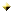 ВаликмягкийукороченныйДлина30см2ДоскагладкаяиребристаяДлина150см,ширина20см,высота3см.1Коврики,дорожкимассажные,со следочками180х40см5Шнурдлинный.Длина100-150см.1Для прыжковМини-матДлина60см,ширина60см,высота7см.1КубдеревянныймалыйРебро15-30см.5Обручплоский(цветной)Диаметр40-50см5Для катания, бросания, ловлиКорзинадляметаниямячей1Мяч резиновыйДиаметр10-15см10Мяч-шарнадувнойДиаметр40см2ОбручмалыйДиаметр54-65см5Шарикпластмассовый10Игрушки-каталки2Для ползания и лазаньяДугидляподлезанияипрокатываниямячейвысотаиширинапо50см2Для ОРУМяч массажныйДиаметр6-8см1Мяч резиновыйДиаметр10-15см,20-25см10ОбручплоскийДиаметр20-25см10Колечкос лентойДиаметр5см10Кольцо резиновоеДиаметр5-6см10Платочки10Погремушки10Гантелипластиковые(бутылочки пластиковые 0,5л с песком)Вес190г10Для укрепления мелких групп мышцМатрешки,бочонки,шары,грибы, башенки.Матрешки,бочонки,шары,грибы, башенки.ДляинтеллектуальногоразвитияКарточкаспортивногоинвентаряКартотекаподвижныхигрКартотекаупражнений;Музыкальныедискисдетскимииграми,ритмика…ПримерныйнаборфизкультурногооборудованиядлявтороймладшейгруппыПримерныйнаборфизкультурногооборудованиядлявтороймладшейгруппыПримерныйнаборфизкультурногооборудованиядлявтороймладшейгруппыПримерныйнаборфизкультурногооборудованиядлявтороймладшейгруппыДля ходьбы, бега, равновесияВаликмягкий.Длина150см.Дм20см.1ДоскаребристаяДлина200см,ширина20см,высота 4см.1Коврик,дорожкамассажные,соследочками4Обручбольшой.Дм95-100см1Для прыжковОбручмалый.Дм50-55см5Шнуркороткий.Длина 75см.5Мяч-попрыгунчик.Диаметр50см.2Для катания, бросания, ловлиКегли (набор)1Мяч резиновый.Дм100см.5Для ползания и лазаньяДуги(дляподлезанияипрокатывания мячей ).Высотаиширинапо50см2ДляОРУЛентацветная(короткая).Длина50см10Мяч массажный.Диаметр8-10см.10Палкагимнастическая,короткая.Длина75-80см.10Гантелипластиковые.Вес150-200г10Флажки.10Шнур.Длина 30см.10ДляинтеллектуальногоразвитияКартотекаспортивногоинвентаряКартотекаподвижныхигрКартотекаупражнений;Диски музыкальные для ритмики, подвижныхигр,физкультминутокМаскидляподвижныхигр;раскраски, книжки, картинкиПримерныйнаборфизкультурногооборудованиядлясреднейгруппыПримерныйнаборфизкультурногооборудованиядлясреднейгруппыПримерныйнаборфизкультурногооборудованиядлясреднейгруппыПримерныйнаборфизкультурногооборудованиядлясреднейгруппы	Дляходьбы,бега,равновесияКоврикмассажный.Длина75см,ширина70см10ШнурдлинныйДлина150см,дм2см1Для прыжковКубдеревянныйРебро20см5Мяч– попрыгунчикДиаметр50см.2СкакалкакороткаяДлина100-120см3Палкагимнастическая,короткаяДм75-80см10Для катания, бросания, ловлиКеглиНабор1-2НапольныеиподвесныекольцебросыНабор2Мешочексгрузом,большой.Масса400г.2Мешочексгрузом малый.Масса150-200г10ОбручбольшойДиаметр100см2Мяч резиновыйДиаметр100-125смДля ползания и лазаньяПолукольцоДиаметр120см,высота 30см1Для ОРУМяч–шар(цветной,прозрачный)Диаметр.10-12см5ОбручмалыйДиаметр55-65см10Шнуркороткий50см10Кубикипластмассовые10ЛентакороткаяДлина50см10Флажки10Пластмассовыешарики10Султанчики10Гантелипластиковые.Вес200-250г10Мячимассажные10Для интеллектуального развитиякарточкисизображениемспортивного инвентарякартотекаподвижныхиспортивныхигркартотекаупражненийкартотекасчиталокмаскидляподвижныхигрмузыкальные диски для ритмики, подвижныхигр,физкультминуток…Примерныйнаборфизкультурногооборудованиядлястаршейи подготовительнойгруппПримерныйнаборфизкультурногооборудованиядлястаршейи подготовительнойгруппПримерныйнаборфизкультурногооборудованиядлястаршейи подготовительнойгруппПримерныйнаборфизкультурногооборудованиядлястаршейи подготовительнойгруппКоврикмассажныйсоследочками1Шнуркроткий(плетенный)Длина75см5Для прыжковОбручмалый.Диаметр55-65см5СкакалкакороткаяДлина120-150см5Для катания, бросания, ловлиКегли.3Кольцеброс2Малоебаскетбольноекольцо2Мячдлямини- баскетбольный1Мешочекмалыйсгрузом.Масса150-200г.10Мешочексгрузом,большойМасса400гр5Мячутяжеленный(набивной).Масса350г, 500г,1кг1Мяч массажер2ОбручбольшойДм100см2Батментон2 набораДля ОРУГантелипластмассовыеВес250-300г.10ЛентакороткаяДлина50-60см10Мяч средний.Дм100-120см10Палкагимнастическая,короткая.Длина80см10Султанчики.10Для интеллектуального развитиякарточкисизображениемвидспортадля девочек, и для мальчиковкартотекаподвижныхиспортивныхигркартотекаупражненийкартотекасчиталоккартотеказимнихилетнихвидовспортакниги, альбомы (о здоровом питании, о личнойгигиене,оспортсменахСеверной Осетии , России; вырезки из газет,фотографии,открытки).настольныеспортивныеигрымузыкальные дискидля ритмики, физкультминуток,спортивныхигр,спортивныепесн№МероприятияГруппа ДОУПериодичностьОтветственныйМониторингМониторингМониторингМониторингМониторинг1.Определениеуровняфи- зического развития.ВсегруппыСентябрь майВоспитателигрупп РуководительпоФК Медсестра1.Определение уровня физической подготовленностидетейВсегруппыВ середине года проводится обследованиедетейс низкимуровнем физическогоразвития идетей подготовительныхкшколе групп.Воспитателигрупп РуководительпоФК Медсестра2.ДиспансеризацияСтаршие и подготовительнаяк школе группы1развгодСпециалистыдетской поликлиники,мед- сестра, врач-педиатрДвигательнаядеятельностьДвигательнаядеятельностьДвигательнаядеятельностьДвигательнаядеятельностьДвигательнаядеятельность1.УтренняягимнастикаСредняягр. Старшаягр.Подготовительнаягр.ЕжедневноВоспитателигрупп, РуководительпоФК2.ФизическаякультураВсегруппы(кроме групп раннего возраста)3разавнеделю:взале 2 раза и на воздухе 1 разРуководительпо ФК,Воспитатели групп3.ПодвижныеигрыВсегруппы2разавденьВоспитателигрупп4.ГимнастикапоследневногоснаВсегруппыЕжедневноВоспитателигрупп5.СпортивныеупражненияСредняягр. Старшаягр.Подготовительнаягр.2разавнеделюВоспитателигрупп6.СпортивныеигрыСтаршая, Подготовительнаягр.2 разавнеделюВоспитателигрупп7.ФизкультурныедосугиСредняягр. Старшаягр.Подготовительнаягр.1разв месяцРуководительпоФК8.ФизкультурныепраздникиСредняягр. Старшаягр.Подготовительнаягр.2разавгодруководительпоФК, музрук,воспитатели групп9.ДеньздоровьяСредняягр. Старшаягр.Подготовительнаягр.2разв годРуководительпоФК музруквоспитателигрупп10.КаникулыВсегруппы2разавгодВсепедагоги11.ДинамическиепаузыВсегруппыЕжедневноРуководительпоФК, Воспитатели группМуз.рук.12.Корригирующая гимнастикадлядетейс нарушениямиздоровьяСборнаягруппапо рекомендациям педиатра1 раз внеделюРуководительпоФКПрофилактическиемероприятияПрофилактическиемероприятияПрофилактическиемероприятияПрофилактическиемероприятияПрофилактическиемероприятия1.Профилактикагриппа и простудных заболеванийВсегруппыВнеблагоприятные периодыМедсестра Воспитатели2.СамомассажВсемдетям3разавнеделюРуководительпоФК, Воспитатели групп3.ГимнастикадляглазВсемдетямВтечениегодаРуководительпоФК, Воспитатели групп4.Танцы и упражнения специальноговоздействияСтаршийвозрастЕженедельноРуководительпоФК, Воспитатели группмузрук.Нетрадиционные методы оздоровленияНетрадиционные методы оздоровленияНетрадиционные методы оздоровленияНетрадиционные методы оздоровленияНетрадиционные методы оздоровления1.ФитонцидотерапияВсегруппыНеблагоприятные периодыМедсестра Воспитатели2.АромотерапияВсегруппыНеблагоприятные периодыМедсестра ВоспитателиЗакаливаниеЗакаливаниеЗакаливаниеЗакаливаниеЗакаливание1.ХодьбабосикомВсегруппыПосле снаВоспитатели2.ОблегченнаяодеждадетейВсегруппыВтечениедняВоспитатели,младшие воспитатели3.Мытьерук,лицаишеи прохладнойводойВсегруппыВтечениедняВоспитатели,младшие воспитателиФормы организацииМладшая группаСредняя группаСтаршая группаПодготовительная группаОрганизованнаядеятельность6 час/нед8 час/нед10 час/нед10 час иболее/недУтренняягимнастика6-8 мин6-8 мин8-10мин10-12минХороводнаяиграилиигра средней подвижности2-3 мин2-3 мин3-5 мин3-5 минФизминуткавовремязанятия2 – 3мин2 – 3мин2 – 3мин2 – 3минДинамическаяпаузамежду занятиями5 мин5 мин5 мин5 минПодвижнаяигранапрогулке6-10мин10-15мин15-20мин15-20минИнд.раб.поразвитиюдвижений на прогулке8-10мин10-12мин10-15мин10-15минДинамическийчаснапрогулке15-20мин20-25мин25-30мин30-35минФизкультурныезанятия15-20мин20-25мин25-30мин30-35минМузыкальныезанятия15-20мин20-25мин25-30мин30-35минГимнастикапоследневного сна5-10мин5-10мин5-10мин5-10минСпортивныеразвлечения20 мин30 мин30 мин40-50минСпортивныепраздники20 мин/2р/г40 мин/2р/г60-90мин/2р/г60-90мин/2р/гНеделяздоровьяСентябрь,январь,апрельСентябрь,январь,апрельСентябрь,январь,апрельСентябрь,январь,апрельПодвижныеигрывоIIполовине дня6-10мин10-15мин15-20мин15-20минСамостоятельнаядвигательная деятельностьЕжедневноЕжедневноЕжедневноЕжедневноВозрастн ые группыОбразовательная деятельность, осуществляемаяв процессе организации различных видов детской деятельностиОбразовательная деятельность, осуществляемаяв ходе режимных моментов (организация питания, сон)Самостоятельная игровая деятельность детейПрогулкаВзаимодействие		с семьями		детей	по реализацииосновной общеобразовательной	программы дошкольного образования3-4года1ч. 45мин.2ч. 15мин.3ч. 00мин.3ч.20мин.2ч. 00мин.4-5лет1ч. 50мин.2ч. 10мин.3ч. 15мин.3ч. 30мин.2ч. 20мин.5-6лет2ч. 00мин.2ч. 05мин3ч. 25мин.3ч.40мин.2ч. 30мин.6-7лет2ч. 10мин.2ч. 00мин3ч. 30мин.3ч.45мин.2ч. 30мин.